1. Comunicazioni della f.i.g.c.	7012. Comunicazioni della lega nazionale dilettanti	7012.1 Comunicati Ufficiali L.N.D.	7012.2 Circolari Ufficiali L.N.D.	7013. Comunicazioni del Comitato Regionale Lombardia	7013.1 Consiglio Direttivo	7013.2 Segreteria	7013.2.1 Assistenti arbitri CAMPIONATO DI PROMOZIONE	Errore. Il segnalibro non è definito.3.2.2 Società INATTIVE Stagione Sportiva 2021-2022	7023.2.3 ufficializzazione numerazione maglie personalizzate	7033.2.4 TESSERAMENTO ALLENATORI ed accesso al campo	7033.2.5 SERVIZIO DI CONSULENZA ASSICURATIVA	7033.2.6 CALCIATORI “GIOVANI” TESSERATI PER SOCIETA’ ASSOCIATE ALLA L.N.D. AUTORIZZAZIONE EX ART. 34 COMMA 3 DELLE N.O.I.F.	7043.3 Campionato FEmminile	7053.4 Campionato Calcio a cinque	7063.4.1 organicO campionatO stagione sportiva 2021/2022 CATEGORIE UNDER 17 MASCHILE e UNDER 15	7063.4.2 calendari calcio a 5 Femminile – UNDER 17 MASCHILE – UNDER 15	7073.5 Campionato PARALIMPICO 1°LIVELLO, 2°LIVELLO, 3°LIVELLO	7073.5.1 Pubblicazione COMUNICATO UFFICIALE	7074. Comunicazioni per l’attività del Settore Giovanile Scolastico del C.R.L.	7074.1 Attività S.G.S. di competenza L.N.D.	7074.1.1 rinuncia campionato	7074.2 Attività di Base (S.G.S.)	7104.2.1 INCONTRI INFORMATIVI SCUOLE CALCIO ÉLITE	7105. Notizie su Attività Agonistica	7116. Delibere della Corte Sportiva di Appello Territoriale	7617. Rettifiche	7648. Legenda	764Legenda Simboli Giustizia Sportiva	7641. Comunicazioni della f.i.g.c. Nessuna comunicazione2. Comunicazioni della lega nazionale dilettanti 2.1 Comunicati Ufficiali L.N.D.Nessuna comunicazione2.2 Circolari Ufficiali L.N.D.Con il presente comunicato si pubblica di seguito:CIRCOLARE n°36 LND riguardante “Decisioni Tribunale nazionale Antidoping”.https://www.lnd.it/it/comunicati-e-circolari/circolari/stagione-sportiva-2021-2022/7972-circolare-n-36-decisioni-del-tribunale-nazionale-antidoping-3/file3. Comunicazioni del Comitato Regionale Lombardia3.1 Consiglio DirettivoNessuna comunicazione3.2 Segreteria3.2.1 Assistenti arbitri CAMPIONATO DI PROMOZIONEDi seguito si pubblica elenco gare del Campionato di PROMOZIONE del WEEK END del 2 e 3 Ottobre 2021 ove sono state designate la TERNA ARBITRALE. Si ricorda alle Società NON INCLUSE nell’elenco di predisporre la presenza di un assistente di parte per ciascuna squadra.GIRONE  A                                                                          DATA    ORA                                                                       ACCADEMIA INVERUNO        AURORA C.M.C. UBOLDESE    C.S."L.GARAVAGLIA"-CAMPO N.1   3/10/21 15:30  3A INVERUNO                        VIA LAZZARETTO,13AMICI DELLO SPORT         UNION VILLA CASSANO       C.S.PARROCCHIALE DON GRIFFANT  3/10/21 15:30  3A BUSTO ARSIZIO FRAZ.SACCONAGO    VIA MONTEGRAPPA 12CASTELLO CITTA DI CANTU   MORAZZONE                 COMUNALE "TOTO'CAIMI"(E.A)     3/10/21 15:30  3A CANTU' FRAZ.VIGHIZZOLO          VIA S.GIUSEPPE N.31SOLBIATESE CALCIO 1911    MEDA 1913                 C.S.COMUNALE F.CHINETTI N.1    3/10/21 15:30  3A SOLBIATE ARNO                   VIA PER OGGIONA 1GIRONE  B                                                                          DATA    ORA                                                                       ARCELLASCO CITTA DI ERBA  ALTABRIANZA TAVERNERIO A. C.S."LAMBRONE 1 (E.A)          3/10/21 17:30  3A ERBA                            VIA LIBERTA' N.15                C.O.B. 91                 ARCADIA DOLZAGO B         C.S. COMUNALE - (E.A.)         3/10/21 15:30  3A CORMANO                         VIA FABIO FILZI,31CINISELLO                 CAVENAGO                  C.S. "GAETANO SCIREA" CAMPO A  3/10/21 15:30  3A CINISELLO BALSAMO               VIA CILEA 50MUGGIO                    NUOVA SONDRIO CALCIO      STADIO "SUPERGA 1949" N.1      3/10/21 15:30  3A MUGGIO'                         VIA LEGNANOGIRONE  C                                                                          DATA    ORA                                                                       CALCIO SAN PAOLO D ARGON  CITTA DI DALMINE A.S.D.   C.S.COMUNALE N.1               3/10/21 15:30  3A SAN PAOLO D'ARGON               VIA B.COLLEONICIVIDATESE                U.S.CALCIO SAN PELLEGRINO CENTRO SPORT.COMUNALE N.1      3/10/21 15:30  3A CIVIDATE AL PIANO               VIA PONTOGLIOFIORENTE 1946 COLOGNOLA   PRADALUNGHESE CALCIO      C.S. PARROCCHIALE(E.A.)        3/10/21 15:30  3A BERGAMO Q.RE COLOGNOLA          VIA S.SISTO,9ORATORIO JUVENTINA COVO   SPORT CASAZZA             C.S.COMUNALE                   3/10/21 15:30  3A COVO                            VIA STRADA  BASSAGIRONE  D                                                                          DATA    ORA                                                                       ASOLA A.S.D.              CALCIO PAVONESE           C.S.COM. "SCHIANTARELLI" A     3/10/21 15:30  3A ASOLA                           VIA PARMANUOVA VALSABBIA           VOLUNTAS MONTICHIARI      C.S.COMUNALE  (E.A)            3/10/21 15:30  3A SABBIO CHIESE                   VIA SANDRO PERTINIOSPITALETTO S.S.D.S.R.L.  REZZATO CALCIO DOR        C.S.COMUNALE CAMPO N.1(DEROGA  3/10/21 15:30  3A OSPITALETTO                     VIA GIACOMO LEOPARDISPORTING CLUB BRESCIA     SUZZARA SPORT CLUB        C.S.BADIA - CAMPO N.2 (E.A)    3/10/21 15:30  3A BRESCIA                         VIA  BADIA N. 113GIRONE  E                                                                          DATA    ORA                                                                       CASALPUSTERLENGO 1947     CLUB MILANESE             C.S.COMUNALE "DUCATONA" N.1    3/10/21 15:30  3A CASALPUSTERLENGO                PIAZZALE DELLO SPORT SNCPAULLESE CALCIO           SORESINESE CALCIO A.S.D.  COMUNALE "M.BERETTA" CAMPO N.  3/10/21 15:30  3A PAULLO                          VIA CARDUCCIROMANENGO                 BARONA SPORTING 1971      C.S.COMUNALE(ERBA ARTIFICIALE  3/10/21 15:30  3A ROMANENGO                       VIA MAFFEZZONITRIBIANO                  COLOGNO                   C.S. "LIVIO PISATI" N. 1 E.A.  3/10/21 15:30  3A TRIBIANO                        VIA DELLA LIBERAZIONE 19GIRONE  F                                                                          DATA    ORA                                                                       ACCADEMIA CALCIO VITTUONE LANDRIANO 1983            COM."S.PERTINI"N.2 (E.A.)      3/10/21 15:30  3A VITTUONE                        QUARTIERE LEONARDO DA VINCIGARLASCO A.S.D.           VISCONTEA PAVESE          STADIO COMUNALE "MARCO GARDA   3/10/21 15:30  3A GARLASCO                        VIA S.BIAGIO 38MAGENTA                   BRESSANA 1918 A.S.D.      STADIO COM. FRANCESCO PLODARI  3/10/21 15:30  3A MAGENTA                         VIALE DELLO STADIO 27ROBBIO LIBERTAS           UNION CALCIO BASSO PAVESE STADIO COMUNALE COMPO N.1      3/10/21 15:30  3A ROBBIO                          VIA DELL'ARTIGIANATOSi ricorda alle Società NON INCLUSE nell’elenco di predisporre la presenza di un assistente di parte per ciascuna squadra.3.2.2 Società INATTIVE Stagione Sportiva 2021-2022   Di seguito si pubblica elenco Società INATTIVE:3.2.3 ufficializzazione numerazione maglie personalizzateSi pubblicano le Società e in allegato le relative numerazioni/integrazioni di maglia fissa per le seguenti Società:PROMOZIONE BARONA SPORTING 1971SECONDA CATEGORIAU.S.D. CALCIO BREMBATETERZA CATEGORIAPOLISPORTIVA SAN GIOVANNI BOSCO A.S.D.A.S.D. CLASTIDIUMPROMOZIONE FEMMINILECUS BICOCCA SRLA.S.D. ATLETICO DORALLIEVI PROVINCIALI UNDER 17U.S. CASSINA RIZZARDIALLIEVI PROVINCIALI UNDER 16U.S. CASSINA RIZZARDIGIOVANISSIMI PROVINCIALI UNDER 15G.S. AZZURRAGIOVANISSIMI PROVINCIALI UNDER 14G.S. AZZURRA3.2.4 TESSERAMENTO ALLENATORI ed accesso al campoLe Società il cui allenatore non risulta ancora tesserato presso il Settore Tecnico sono tenute a consegnare all’Arbitro, prima dell’inizio della gara, copia della relativa richiesta di tesseramento.3.2.5 SERVIZIO DI CONSULENZA ASSICURATIVA  Si comunica alle società che il Sig. Remelli Giancarlo è a disposizione delle affiliate a partire da GIOVEDI 7 OTTOBRE 2021. Per avere una consulenza in presenza è necessario un appuntamento.  Il consulente può essere raggiunto ai seguenti recapiti: Tel. 02/21722218 Giovedì presso il Comitato dalle 12,00 alle 17,30 Cell. 335/6815479 nelle altre giornate3.2.6 CALCIATORI “GIOVANI” TESSERATI PER SOCIETA’ ASSOCIATE ALLA L.N.D. AUTORIZZAZIONE EX ART. 34 COMMA 3 DELLE N.O.I.F.Vista la documentazione prodotta dalle società interessate, tutte associate alla L.N.D.;visto l’art. 34, comma 3, delle N.O.I.F. (Norme Organizzative Interne della F.I.G.C.).Costatata la regolarità della richiesta SI AUTORIZZAI seguenti calciatori/calciatrici “giovani” tesserati per dette società, a partecipare anche ad attività agonistica organizzata dalla Lega suddetta:A.S.D. SELECAO LIBERTAS CALCETTO		MARI JACOPO			11/05/2006	Variazione Gare l.n.d. PRIMA CATEGORIAJUNIORES REGIONALE UNDER 19 “A” (RI)JUNIORES REGIONALE UNDER 19 “B” (RN)3.3 Campionato FEmminile3.2.1 CALENDARI ALLIEVE REGIONALI UNDER 17 e GIOVANISSIME REGIONALI UNDER 15  In allegato al presente C.U. si pubblicano i CALENDARI delle seguenti categorie:ALLIEVE REGIONALI UNDER 17 FEMMINILE (RF)GIOVANISSIME REGIONALI UNDER 15 FEMMINILE (GF)Si ricorda alle Società che nella categoria ALLIEVE REGIONALI UNDER 17 FEMMINILE Girone B la 13a Giornata viene programmata in data 08/12/2021 mantenendo gli ORARI da CALENDARIO Si comunica alle società che il Sig. Remelli Giancarlo Variazione Gare calcio femminile PROMOZIONE FEMMINILEGIOVANISSIME REGIONALI FEMMINILI UNDER 15 (GF)3.4 Campionato Calcio a cinque3.4.1 organicO campionatO stagione sportiva 2021/2022 CATEGORIE UNDER 17 MASCHILE e UNDER 15 CALCIO A 5 UNDER 17 MASCHILEAlla chiusura dei termini per le iscrizioni si sono iscritte le seguenti 7 Società per Il Campionato Under 17 Maschile Stagione 2021/2022:CALCIO A 5 UNDER 15 Alla chiusura dei termini per le iscrizioni si sono iscritte le seguenti 8 Società per Il Campionato Under 15   Stagione 2021/2022:3.4.2 calendari calcio a 5 Femminile – UNDER 17 MASCHILE – UNDER 15 In allegato al presente comunicato si pubblicano i calendari dei campionati di calcio a 5 Femminile, Under 17 Maschile e Under 15 per la Stagione Sportiva 2021/2022.Variazione Gare calcio a 5 Nessuna comunicazione3.5 Campionato PARALIMPICO 1°LIVELLO, 2°LIVELLO, 3°LIVELLO  3.5.1 Pubblicazione COMUNICATO UFFICIALENessuna comunicazione4. Comunicazioni per l’attività del Settore Giovanile Scolastico del C.R.L.4.1 Attività S.G.S. di competenza L.N.D.4.1.1 rinuncia campionatoLe Società A.C.D. LENTATESE ha comunicato mezzo mail in data 27 Settembre 2021 la RINUNCIA alla partecipazione al Campionato ALLIEVI REGIONALI UNDER 16 (DZ).Le squadre che dovranno incontrare la Società medesima osserveranno un TURNO di RIPOSO.Si rimanda alla sezione Giustizia Sportiva del PRESENTE C.U. le relative decisioni.4.2.2 CALENDARI GIOVANISSIMI REGIONALI UNDER 14 PROFESSIONISTI e ESORDIENTI REGIONALI UNDER 13 PROFESSIONISTI  In allegato al presente C.U. si pubblicano i CALENDARI delle seguenti categorie:GIOVANISSIMI REGIONALI UNDER 14 PROFESSIONISTI (GR)ESORDIENTI REGIONALI UNDER 13 PROFESSIONISTI (GE)Variazione Gare S.G.S. ALLIEVI REGIONALE UNDER 18 (AC)ALLIEVI REGIONALE UNDER 17 ELITE (DA)ALLIEVI REGIONALE UNDER 17 (*3)ALLIEVI REGIONALI UNDER 16 (DZ)GIOVANISSIMI REGIONALE UNDER 15 ELITE (DG)GIOVANISSIMI REGIONALI UNDER 15 (33)GIOVANISSIMI REGIONALI UNDER 14 PROFESSIONISTI (GR)4.2 Attività di Base (S.G.S.)4.2.1 INCONTRI INFORMATIVI SCUOLE CALCIO ÉLITE Nessuna comunicazione5. Notizie su Attività AgonisticaECCELLENZAVARIAZIONI AL PROGRAMMA GARERECUPERO D’UFFICIOGIRONE BGARA VARIATAGIRONE BGIRONE CRISULTATIRISULTATI UFFICIALI GARE DEL 26/09/2021Si trascrivono qui di seguito i risultati ufficiali delle gare disputateGIUDICE SPORTIVOIl Giudice Sportivo, Dott. Rinaldo Meles, assistito dal rappresentante dell'A.I.A., De Leo Daniele, con la collaborazione del sig. Di Martino Enzo e Merati Giordano per quanto concerne le gare della L.N.D. e assistito dal Sostituto Giudice Sig. Scorziello Carmine e dal rappresentate A.I.A. Pedrani Ezio per quanto concerne le gare del S.G.S., ha adottato le decisioni che di seguito integralmente si riportano: GARE DEL 26/ 9/2021 DECISIONI DEL GIUDICE SPORTIVO gara del 26/ 9/2021 SCANZOROSCIATE CALCIO - SANT ANGELO 
La gara non si è disputata per impraticabilità del campo. Pertanto se ne dispone la effettuazione a cura del C.R.L. PREANNUNCIO DI RECLAMO gara del 26/ 9/2021 CISANESE - ALBINOGANDINO S.S.D. SRL 
Preso atto del preannuncio di ricorso da parte della Societa' U.S.D.CISANESE ai sensi dell'art.67 del C.G.S. si riserva decisioni di merito. Nel relativo paragrafo, di seguito, si riportano i provvedimenti disciplinari assunti a carico di tesserati per quanto in atti. PROVVEDIMENTI DISCIPLINARI In base alle risultanze degli atti ufficiali sono state deliberate le seguenti sanzioni disciplinari. SOCIETA' AMMENDA Euro 100,00 ARDOR LAZZATE 
Per mancanza, durante la gara, di medico od ambulanza. (C.U. LND nº 41 del 02 Agosto 2012 pubblicato sul C.U. CRL nº 8 del 23Agosto 2012) ALLENATORI SQUALIFICA FINO AL 13/10/2021 CALCIATORI ESPULSI SQUALIFICA PER TRE GARE EFFETTIVE Per atto di violenza nei confronti di un calciatore avversario (art.38comma 1 del nuovo C.G.S.). SQUALIFICA PER UNA GARA EFFETTIVA COPPA ITALIA ECCELLENZARISULTATIRISULTATI UFFICIALI GARE DEL 22/09/2021Si trascrivono qui di seguito i risultati ufficiali delle gare disputateGIUDICE SPORTIVOIl Giudice Sportivo, Dott. Rinaldo Meles, assistito dal rappresentante dell'A.I.A., De Leo Daniele, con la collaborazione del sig. Di Martino Enzo e Merati Giordano per quanto concerne le gare della L.N.D. e assistito dal Sostituto Giudice Sig. Scorziello Carmine e dal rappresentate A.I.A. Pedrani Ezio per quanto concerne le gare del S.G.S., ha adottato le decisioni che di seguito integralmente si riportano: GARE DEL 22/ 9/2021 PROVVEDIMENTI DISCIPLINARI In base alle risultanze degli atti ufficiali sono state deliberate le seguenti sanzioni disciplinari. DIRIGENTI I AMMONIZIONE DIFFIDA ALLENATORI I AMMONIZIONE DIFFIDA CALCIATORI ESPULSI SQUALIFICA PER DUE GARE EFFETTIVE SQUALIFICA PER UNA GARA EFFETTIVA CALCIATORI NON ESPULSI SQUALIFICA PER UNA GARA EFFETTIVA PER RECIDIVITA' IN AMMONIZIONE (II INFR) I AMMONIZIONE DIFFIDA PROMOZIONEVARIAZIONI AL PROGRAMMA GARERECUPERO D’UFFICIOGIRONE BGARA VARIATAGIRONE AGIRONE BGIRONE CGIRONE DGIRONE ECOPPA ITALIA PROMOZIONEVARIAZIONI AL PROGRAMMA GAREPOSTICIPOGIRONE 15RISULTATIRISULTATI UFFICIALI GARE DEL 22/09/2021Si trascrivono qui di seguito i risultati ufficiali delle gare disputateGIUDICE SPORTIVOIl Giudice Sportivo, Dott. Rinaldo Meles, assistito dal rappresentante dell'A.I.A., De Leo Daniele, con la collaborazione del sig. Di Martino Enzo e Merati Giordano per quanto concerne le gare della L.N.D. e assistito dal Sostituto Giudice Sig. Scorziello Carmine e dal rappresentate A.I.A. Pedrani Ezio per quanto concerne le gare del S.G.S., ha adottato le decisioni che di seguito integralmente si riportano: GARE DEL 22/ 9/2021 PROVVEDIMENTI DISCIPLINARI In base alle risultanze degli atti ufficiali sono state deliberate le seguenti sanzioni disciplinari. DIRIGENTI INIBIZIONE A SVOLGERE OGNI ATTIVITA' FINO AL 27/10/2021 ALLENATORI SQUALIFICA FINO AL 13/10/2021 I AMMONIZIONE DIFFIDA CALCIATORI ESPULSI SQUALIFICA PER DUE GARE EFFETTIVE SQUALIFICA PER UNA GARA EFFETTIVA CALCIATORI NON ESPULSI SQUALIFICA PER UNA GARA EFFETTIVA PER RECIDIVITA' IN AMMONIZIONE (II INFR) I AMMONIZIONE DIFFIDA PRIMA CATEGORIAVARIAZIONI AL PROGRAMMA GARERECUPERO D’UFFICIOGIRONE ARECUPERO PROGRAMMATOGIRONE BPOSTICIPOGIRONE GGIRONE MGARA VARIATAGIRONE CGIRONE FGIRONE NGIRONE OGIRONE PCOPPA LOMBARDIA PRIMA CTGRISULTATIRISULTATI UFFICIALI GARE DEL 23/09/2021Si trascrivono qui di seguito i risultati ufficiali delle gare disputateGIUDICE SPORTIVOIl Giudice Sportivo, Dott. Rinaldo Meles, assistito dal rappresentante dell'A.I.A., De Leo Daniele, con la collaborazione del sig. Di Martino Enzo e Merati Giordano per quanto concerne le gare della L.N.D. e assistito dal Sostituto Giudice Sig. Scorziello Carmine e dal rappresentate A.I.A. Pedrani Ezio per quanto concerne le gare del S.G.S., ha adottato le decisioni che di seguito integralmente si riportano: GARE DEL 22/ 9/2021 PROVVEDIMENTI DISCIPLINARI In base alle risultanze degli atti ufficiali sono state deliberate le seguenti sanzioni disciplinari. ALLENATORI I AMMONIZIONE DIFFIDA CALCIATORI ESPULSI SQUALIFICA PER UNA GARA EFFETTIVA CALCIATORI NON ESPULSI SQUALIFICA PER UNA GARA EFFETTIVA PER RECIDIVITA' IN AMMONIZIONE (II INFR) I AMMONIZIONE DIFFIDA GARE DEL 23/ 9/2021 PROVVEDIMENTI DISCIPLINARI In base alle risultanze degli atti ufficiali sono state deliberate le seguenti sanzioni disciplinari. SOCIETA' AMMENDA Euro 150,00 VISCONTINI 
Per comportamento gravemente e ripetutamente offensivo e minaccioso dei propri sostenitori nei confronti dell'arbitro. 
Euro 100,00 TRIESTINA 1946 
Per comportamento ripetutamente offensivo dei propri sostenitori nei confronti dell'Arbitro DIRIGENTI INIBIZIONE A SVOLGERE OGNI ATTIVITA' FINO AL 27/10/2021 I AMMONIZIONE DIFFIDA ALLENATORI SQUALIFICA FINO AL 27/10/2021 SQUALIFICA PER UNA GARA EFFETTIVA PER RECIDIVITA' IN AMMONIZIONE (II INFR) I AMMONIZIONE DIFFIDA ASSISTENTE ARBITRO I AMMONIZIONE DIFFIDA CALCIATORI ESPULSI SQUALIFICA PER TRE GARE EFFETTIVE Per atto di violenza nei confronti di un calciatore avversario (art.38comma 1 del nuovo C.G.S.). SQUALIFICA PER DUE GARE EFFETTIVE SQUALIFICA PER UNA GARA EFFETTIVA CALCIATORI NON ESPULSI SQUALIFICA PER DUE GARE EFFETTIVE Per avere tentato di colpire un calciatore avversario al termine della gara, tentativo non riuscito perchè trattenuto dai compagni. SQUALIFICA PER UNA GARA EFFETTIVA PER RECIDIVITA' IN AMMONIZIONE (II INFR) I AMMONIZIONE DIFFIDA COPPA LOMBARDIA SECONDA CTGVARIAZIONI AL PROGRAMMA GAREPOSTICIPOGIRONE 08GIRONE 39GARA VARIATAGIRONE 56RISULTATIRISULTATI UFFICIALI GARE DEL 23/09/2021Si trascrivono qui di seguito i risultati ufficiali delle gare disputateRISULTATI UFFICIALI GARE DEL 23/09/2021Si trascrivono qui di seguito i risultati ufficiali delle gare disputateGIUDICE SPORTIVOIl Giudice Sportivo, Dott. Rinaldo Meles, assistito dal rappresentante dell'A.I.A., De Leo Daniele, con la collaborazione del sig. Di Martino Enzo e Merati Giordano per quanto concerne le gare della L.N.D. e assistito dal Sostituto Giudice Sig. Scorziello Carmine e dal rappresentate A.I.A. Pedrani Ezio per quanto concerne le gare del S.G.S., ha adottato le decisioni che di seguito integralmente si riportano: GARE DEL 22/ 9/2021 PROVVEDIMENTI DISCIPLINARI In base alle risultanze degli atti ufficiali sono state deliberate le seguenti sanzioni disciplinari. ALLENATORI SQUALIFICA FINO AL 13/10/2021 CALCIATORI ESPULSI SQUALIFICA PER TRE GARE EFFETTIVE A seguito di fatto di gioco con atteggiamento tanto minaccioso da dover essere trattenuto dai presenti cerca di raggiungere l'arbitro mentre lo insulta e lo minaccia pesantemente. SQUALIFICA PER UNA GARA EFFETTIVA CALCIATORI NON ESPULSI SQUALIFICA PER UNA GARA EFFETTIVA PER RECIDIVITA' IN AMMONIZIONE (II INFR) I AMMONIZIONE DIFFIDA GARE DEL 23/ 9/2021 PROVVEDIMENTI DISCIPLINARI In base alle risultanze degli atti ufficiali sono state deliberate le seguenti sanzioni disciplinari. SOCIETA' AMMENDA Euro 35,00 FRANCIACORTA ERBUSCO 
per aver riportato in distinta in modo errato il nominativo di un calciatore (AMICHIA SINGOUANGE) 
Euro 35,00 G.S.O. AURORA TRESCORE 
per insufficiente segnatura del terreno di gioco 
Euro 35,00 PASSIRANO CAMIGNONE 
per ritardata presentazione della squadra in campo DIRIGENTI INIBIZIONE A SVOLGERE OGNI ATTIVITA' FINO AL 20/10/2021 INIBIZIONE A SVOLGERE OGNI ATTIVITA' FINO AL 13/10/2021 SQUALIFICA PER UNA GARA EFFETTIVA PER RECIDIVITA' IN AMMONIZIONE (II INFR) I AMMONIZIONE DIFFIDA MASSAGGIATORI I AMMONIZIONE DIFFIDA ALLENATORI SQUALIFICA FINO AL 13/10/2021 I AMMONIZIONE DIFFIDA CALCIATORI ESPULSI SQUALIFICA PER TRE GARE EFFETTIVE per aver mantenuto un comportamento gravemente e ripetutamente offensivo nei confronti dell'Arbitro a fine gara Per atto di violenza nei confronti di un calciatore avversario (art.38comma 1 del nuovo C.G.S.). SQUALIFICA PER DUE GARE EFFETTIVE SQUALIFICA PER UNA GARA EFFETTIVA CALCIATORI NON ESPULSI SQUALIFICA PER UNA GARA EFFETTIVA PER RECIDIVITA' IN AMMONIZIONE (II INFR) III AMMONIZIONE DIFFIDA I AMMONIZIONE DIFFIDA COPPA LOMBARDIA TERZA CTGVARIAZIONI AL PROGRAMMA GARERECUPERO PROGRAMMATOGIRONE 28GARA VARIATAGIRONE 12RISULTATIRISULTATI UFFICIALI GARE DEL 23/09/2021Si trascrivono qui di seguito i risultati ufficiali delle gare disputateGIUDICE SPORTIVOIl Giudice Sportivo, Dott. Rinaldo Meles, assistito dal rappresentante dell'A.I.A., De Leo Daniele, con la collaborazione del sig. Di Martino Enzo e Merati Giordano per quanto concerne le gare della L.N.D. e assistito dal Sostituto Giudice Sig. Scorziello Carmine e dal rappresentate A.I.A. Pedrani Ezio per quanto concerne le gare del S.G.S., ha adottato le decisioni che di seguito integralmente si riportano: GARE DEL 21/ 9/2021 PROVVEDIMENTI DISCIPLINARI In base alle risultanze degli atti ufficiali sono state deliberate le seguenti sanzioni disciplinari. CALCIATORI NON ESPULSI SQUALIFICA PER UNA GARA EFFETTIVA PER RECIDIVITA' IN AMMONIZIONE (II INFR) I AMMONIZIONE DIFFIDA GARE DEL 22/ 9/2021 PROVVEDIMENTI DISCIPLINARI In base alle risultanze degli atti ufficiali sono state deliberate le seguenti sanzioni disciplinari. CALCIATORI ESPULSI SQUALIFICA PER UNA GARA EFFETTIVA CALCIATORI NON ESPULSI SQUALIFICA PER UNA GARA EFFETTIVA PER RECIDIVITA' IN AMMONIZIONE (II INFR) I AMMONIZIONE DIFFIDA GARE DEL 23/ 9/2021 DECISIONI DEL GIUDICE SPORTIVO gara del 23/ 9/2021 CAZZAGOBORNATO CAL.GIOV. - POL.INTERCOMUN.CENTROLAGO 
Dagli atti di gara risulta che al 43º del 1º tempo è stata ammonito il calciatore n. 6 Loda Marco nato il 22/06/1994 della società Pol Intercomun. Centrolago All'atto dell'irrogazione della sanzione da parte di questo Ufficio risulta che il calciatore citato ha partecipato alla gara con il nº 6 tuttavia NON RISULTA TESSERATO per la società in questione. Pertanto tale calciatore non poteva partecipare alla gara. La gara è dunque stata giocata in modo irregolare. Visto l'articolo10, del CGS. P.Q.S. DELIBERAa) di comminare a carico della società Pol Intercomun Centrolago la sanzione sportiva della perdita della gara con il punteggio di 0 - 3 giusto il disposto dell'art. 10 del C.G.S. nonché l'ammenda di Euro 80,00così determinata dalla categoria di appartenenza per aver utilizzato calciatore non tesserato. b) di inibire fino al 27/10/2021 il Dirigente responsabile della società Pol Intercomun. Centrolago signor Gatti Jacopo. c) Si dà atto che non possono essere assunti provvedimenti a carico di non tesserati. PROVVEDIMENTI DISCIPLINARI In base alle risultanze degli atti ufficiali sono state deliberate le seguenti sanzioni disciplinari. SOCIETA' PERDITA DELLA GARA: POL.INTERCOMUN.CENTROLAGO 
vedi deliberazione AMMENDA Euro 200,00 BASSA BRESCIANA 
Per offese all'arbitro da parte dei propri sostenitori, uno di questi colpiva l'arbitro con uno sputo. 
Euro 90,00 COMUNALE ENDINE GAIANO 
Per comportamento gravemente e ripetutamente offensivo dei propri sostenitori nei confronti dell'Arbitro 
Euro 80,00 POL.INTERCOMUN.CENTROLAGO 
vedi deliberazione 
Euro 35,00 O. PALOSCO 
per insufficiente segnatura del terreno di gioco DIRIGENTI INIBIZIONE A SVOLGERE OGNI ATTIVITA' FINO AL 10/11/2021 Espulso per ripetute offese al direttore di gara si posizionava all'ingresso dello spogliatoio reiterando gravi offese all'arbitro e lo minacciava. ALLENATORI SQUALIFICA FINO AL 27/10/2021 vedi deliberazione SQUALIFICA FINO AL 13/10/2021 SQUALIFICA PER UNA GARA EFFETTIVA PER RECIDIVITA' IN AMMONIZIONE (II INFR) I AMMONIZIONE DIFFIDA CALCIATORI ESPULSI SQUALIFICA FINO AL 10/11/2021 A seguito di decisione arbitrale avvicinava l'arbitro e poggiando la sua mano sulla spalla lo spingeva lievemente. Inoltre alla notifica del provvedimento di espulsione teneva comportamento gravemente minaccioso tanto da essere trattenuto dai presenti. SQUALIFICA PER TRE GARE EFFETTIVE per offese e spinte ad un avversario. per offese e spinte ad un avversario. Per atto di violenza nei confronti di un calciatore avversario (art.38comma 1 del nuovo C.G.S.). SQUALIFICA PER DUE GARE EFFETTIVE SQUALIFICA PER UNA GARA EFFETTIVA CALCIATORI NON ESPULSI SQUALIFICA PER UNA GARA EFFETTIVA Per aver mantenuto un comportamento offensivo nei confronti dell'Arbitro a fine gara Per aver mantenuto un comportamento offensivo nei confronti dell'Arbitro a fine gara SQUALIFICA PER UNA GARA EFFETTIVA PER RECIDIVITA' IN AMMONIZIONE (II INFR) III AMMONIZIONE DIFFIDA I AMMONIZIONE DIFFIDA GARE DEL 26/ 9/2021 PROVVEDIMENTI DISCIPLINARI In base alle risultanze degli atti ufficiali sono state deliberate le seguenti sanzioni disciplinari. CALCIATORI ESPULSI SQUALIFICA PER TRE GARE EFFETTIVE Per atto di violenza nei confronti di un calciatore avversario (art.38comma 1 del nuovo C.G.S.). SQUALIFICA PER UNA GARA EFFETTIVA CALCIATORI NON ESPULSI SQUALIFICA PER UNA GARA EFFETTIVA PER RECIDIVITA' IN AMMONIZIONE (II INFR) I AMMONIZIONE DIFFIDA REGIONALE JUNIORES UNDER 19 AVARIAZIONI AL PROGRAMMA GAREGARA VARIATAGIRONE AGIRONE BGIRONE CGIRONE DCOPPA REGIONALE JUNIORES AVARIAZIONI AL PROGRAMMA GAREGARA VARIATAGIRONE 02GIRONE 03GIRONE 04GIRONE 05GIRONE 09GIRONE 10REGIONALE JUNIORES UNDER 19 BVARIAZIONI AL PROGRAMMA GAREPOSTICIPOGIRONE FGIRONE MGARA VARIATAGIRONE AGIRONE BGIRONE CGIRONE DGIRONE EGIRONE FGIRONE GGIRONE HGIRONE IGIRONE LGIRONE MCOPPA LOMBARDIA JUNIORES REG.BVARIAZIONI AL PROGRAMMA GAREPOSTICIPOGIRONE 15GARA VARIATAGIRONE 01GIRONE 02GIRONE 03GIRONE 04GIRONE 05GIRONE 06GIRONE 07GIRONE 09GIRONE 10GIRONE 15GIRONE 16GIRONE 17GIRONE 18GIRONE 19GIRONE 20GIRONE 21COPPA LOMBARDIA JUNIORES PROV.VARIAZIONI AL PROGRAMMA GAREPOSTICIPOGIRONE 23RISULTATIRISULTATI UFFICIALI GARE DEL 21/09/2021Si trascrivono qui di seguito i risultati ufficiali delle gare disputateGIUDICE SPORTIVOIl Giudice Sportivo, Dott. Rinaldo Meles, assistito dal rappresentante dell'A.I.A., De Leo Daniele, con la collaborazione del sig. Di Martino Enzo e Merati Giordano per quanto concerne le gare della L.N.D. e assistito dal Sostituto Giudice Sig. Scorziello Carmine e dal rappresentate A.I.A. Pedrani Ezio per quanto concerne le gare del S.G.S., ha adottato le decisioni che di seguito integralmente si riportano: GARE DEL 21/ 9/2021 DECISIONI DEL GIUDICE SPORTIVO gara del 21/ 9/2021 BUCCINASCO - ACCADEMIA MILANESE 
Dagli atti di gara risulta che al 36º del 2º tempo è stato ammonito il calciatore n. 11 BEN BECHER NOURALLAH nato il 21/01/2004 della società ASD ACCADEMIA MILANESE All'atto dell'irrogazione della sanzione da parte di questo Ufficio risulta che il calciatore citato ha partecipato alla gara con il nº 11tuttavia NON RISULTA TESSERATO per la società in questione. A seguito di verifica effettuata presso l'Ufficio Tesseramento del CRL. risulta che la pratica del suo tesseramento alla data della gara non era stata convalidata dal CRL così come previsto per il tesseramento dei calciatori stranieri. Pertanto tale calciatore non poteva partecipare alla gara. La gara è dunque stata giocata in modo irregolare. Visto l'articolo 4, 10, 65 del CGS. P.Q.S. DELIBERAa) di comminare a carico della società ASD ACCADEMIA MILANESE la sanzione sportiva della perdita della gara con il punteggio di 0 - 3 giusto il disposto dell'art. 10 del C.G.S. , nonché l'ammenda di 80,00 così determinata dalla categoria di appartenenza per aver utilizzato calciatore non tesserato. b) di inibire fino al 27/10/2021 il Dirigente responsabile della società ASD ACCADEMIA MILANESE sig.ra FASOLINO VALENTINA c) Si dà atto che non possono essere assunti provvedimenti a carico di non tesserati. 
gara del 21/ 9/2021 DON BOSCO - REAL CINISELLO 
Al 3º del 2º tempo l'impianto d'illuminazione non era più funzionante per via di un guasto che non si è potuto risolvere per cui il direttore di gara non potendo continuare la gara riteneva opportuno lasciare libere le squadre. La C.A.F. richiama la decisione ufficiale numero 3 della F.I.G.C. relativa alla regola nº 1 del gioco del calcio, che prevede che la società ospitante, è responsabile del regolare allestimento del campo di gioco, impianto d'illuminazione compreso (C.A.F. 3-marzo-1994 C.U. nº.19). "La società che intende invocare la forza maggiore deve provare la riferibilità dell'evento allegando e provando una causa di giustificazione quale ad esempio la caduta dell'illuminazione elettrica in tutta la città. (C.A.F. 19-gennaio-1995 C.U. nº. 16)". La società Don Bosco rimane pertanto responsabile della mancata disputa dell'incontro, non avendo prodotto idonea documentazione comprovante eventuale causa di giustificazione. PQS DELIBERADi comminare alla società Don Bosco, ai sensi dell'art. 10 del C.G.S.,la sanzione sportiva della perdita della gara per 0-3. PROVVEDIMENTI DISCIPLINARI In base alle risultanze degli atti ufficiali sono state deliberate le seguenti sanzioni disciplinari. SOCIETA' PERDITA DELLA GARA: ACCADEMIA MILANESE 
vedi deliberazione 
DON BOSCO 
vedi deliberazione AMMENDA Euro 80,00 ACCADEMIA MILANESE 
vedi deliberazione 
Euro 35,00 ANTONIANA 
per insufficiente segnatura del terreno di gioco DIRIGENTI INIBIZIONE A SVOLGERE OGNI ATTIVITA' FINO AL 27/10/2021 vedi deliberazione INIBIZIONE A SVOLGERE OGNI ATTIVITA' FINO AL 13/10/2021 ALLENATORI SQUALIFICA I AMMONIZIONE DIFFIDA CALCIATORI ESPULSI SQUALIFICA PER TRE GARE EFFETTIVE Per atto di violenza nei confronti di un calciatore avversario (art.38comma 1 del nuovo C.G.S.). Per atto di violenza nei confronti di un calciatore avversario (art.38comma 1 del nuovo C.G.S.). SQUALIFICA PER DUE GARE EFFETTIVE Per aver mantenuto un comportamento offensivo nei confronti dell'Arbitro a fine gara SQUALIFICA PER UNA GARA EFFETTIVA CALCIATORI NON ESPULSI SQUALIFICA PER UNA GARA EFFETTIVA Per aver mantenuto un comportamento offensivo nei confronti dell'Arbitro a fine gara SQUALIFICA PER UNA GARA EFFETTIVA PER RECIDIVITA' IN AMMONIZIONE (II INFR) I AMMONIZIONE DIFFIDA GARE DEL 22/ 9/2021 PROVVEDIMENTI DISCIPLINARI In base alle risultanze degli atti ufficiali sono state deliberate le seguenti sanzioni disciplinari. CALCIATORI ESPULSI SQUALIFICA PER DUE GARE EFFETTIVE SQUALIFICA PER UNA GARA EFFETTIVA CALCIATORI NON ESPULSI SQUALIFICA PER UNA GARA EFFETTIVA PER RECIDIVITA' IN AMMONIZIONE (II INFR) I AMMONIZIONE DIFFIDA GARE DEL 25/ 9/2021 PROVVEDIMENTI DISCIPLINARI In base alle risultanze degli atti ufficiali sono state deliberate le seguenti sanzioni disciplinari. CALCIATORI NON ESPULSI I AMMONIZIONE DIFFIDA COPPA FEMMINILE ECCELLENZARISULTATIRISULTATI UFFICIALI GARE DEL 22/09/2021Si trascrivono qui di seguito i risultati ufficiali delle gare disputatePROMOZIONE FEMMINILEVARIAZIONI AL PROGRAMMA GAREGARA VARIATAGIRONE AGIRONE BCalcio a 5 Serie C1VARIAZIONI AL PROGRAMMA GAREGARA VARIATAGIRONE BCOPPA ITALIA CALCIO A 5VARIAZIONI AL PROGRAMMA GAREGARA VARIATAGIRONE 06Calcio a 5 Serie C2VARIAZIONI AL PROGRAMMA GAREGARA VARIATAGIRONE ACALCIO A 5 SERIE DVARIAZIONI AL PROGRAMMA GAREGARA VARIATAGIRONE CALLIEVI REG.LI UNDER 17 ELITEVARIAZIONI AL PROGRAMMA GAREGARA VARIATAGIRONE AGIRONE CALLIEVI REGIONALI UNDER 17VARIAZIONI AL PROGRAMMA GAREGARA VARIATAGIRONE AGIRONE BGIRONE CGIRONE DGIRONE EALLIEVI REGIONALI UNDER 16VARIAZIONI AL PROGRAMMA GAREGARA VARIATAGIRONE AGIRONE BGIRONE CGIRONE DGIRONE EGIRONE FRISULTATIRISULTATI UFFICIALI GARE DEL 03/10/2021Si trascrivono qui di seguito i risultati ufficiali delle gare disputateGIUDICE SPORTIVOIl Giudice Sportivo, Dott. Rinaldo Meles, assistito dal rappresentante dell'A.I.A., De Leo Daniele, con la collaborazione del sig. Di Martino Enzo e Merati Giordano per quanto concerne le gare della L.N.D. e assistito dal Sostituto Giudice Sig. Scorziello Carmine e dal rappresentate A.I.A. Pedrani Ezio per quanto concerne le gare del S.G.S., ha adottato le decisioni che di seguito integralmente si riportano: GARE DEL 3/10/2021 DECISIONI DEL GIUDICE SPORTIVO gara del 3/10/2021 ACCADEMIA INTERNAZIONALE - LENTATESE 
La Società A.C.D. LENTATESE con e-mail in data 27 settembre 2021 ore 16,36 ha comunicato la propria rinuncia alla disputa delle gare del prossimo Campionato Allievi Under 16 regionale. Dato atto che con CU nº 9 del 27-8-21 in allegato è stato pubblicato il calendario di gara del campionato citato, si ritiene opportuno applicare apposita sanzione amministrativa. Visto l'art 53 comma 8 delle NOIF. P.Q.S. DELIBERA- di comminare alla società A.C.D. LENTATESE l'ammenda di 1030,00. PROVVEDIMENTI DISCIPLINARI In base alle risultanze degli atti ufficiali sono state deliberate le seguenti sanzioni disciplinari. SOCIETA' AMMENDA Euro 1.030,00 LENTATESE 
vedi deliberazione GIOVANISSIMI REG.UNDER15 ELITEVARIAZIONI AL PROGRAMMA GAREGARA VARIATAGIRONE AGIRONE BGIRONE CGIOVANISSIMI REGIONALI UNDER15VARIAZIONI AL PROGRAMMA GAREGARA VARIATAGIRONE AGIRONE BGIRONE DGIRONE EGIRONE FALLIEVI UNDER 18 REGIONALIVARIAZIONI AL PROGRAMMA GAREGARA VARIATAGIRONE AGIRONE BGIRONE CGIRONE DCOPPA LOMBARDIA PROMOZIONE FEMRISULTATIRISULTATI UFFICIALI GARE DEL 26/09/2021Si trascrivono qui di seguito i risultati ufficiali delle gare disputateGIUDICE SPORTIVOIl Giudice Sportivo, Dott. Rinaldo Meles, assistito dal rappresentante dell'A.I.A., De Leo Daniele, con la collaborazione del sig. Di Martino Enzo e Merati Giordano per quanto concerne le gare della L.N.D. e assistito dal Sostituto Giudice Sig. Scorziello Carmine e dal rappresentate A.I.A. Pedrani Ezio per quanto concerne le gare del S.G.S., ha adottato le decisioni che di seguito integralmente si riportano: GARE DEL 25/ 9/2021 PROVVEDIMENTI DISCIPLINARI In base alle risultanze degli atti ufficiali sono state deliberate le seguenti sanzioni disciplinari. SOCIETA' AMMENDA Euro 35,00 CITTA DI VARESE 
per doccia fredda nello spogliatoio dell'arbitro 
Euro 35,00 CITTA DI VARESE 
per doccia fredda nello spogliatoio della societa' ospite CALCIATORI NON ESPULSI I AMMONIZIONE DIFFIDA GARE DEL 26/ 9/2021 PROVVEDIMENTI DISCIPLINARI In base alle risultanze degli atti ufficiali sono state deliberate le seguenti sanzioni disciplinari. CALCIATORI ESPULSI SQUALIFICA PER UNA GARA EFFETTIVA CALCIATORI NON ESPULSI I AMMONIZIONE DIFFIDA 6. Delibere della Corte Sportiva di Appello Territoriale 6.1 Corte Sportiva di Appello Territoriale del CRLRiunione del 23.09.20201  Collegio Giudicante: Avv. Sergio Carnevale (Pres.), Avv. Andrea Bellantuono, Avv. Giuseppe Grasso (Componenti) Rag. Orazio Serafino (Segr.) Michele Liguori (Rappresentante A.I.A.)   Reclamo calciatore BROGGI ANDREA Campionato  2° categoria gir. GGara del 11.10.2020 tra Binago Calcio / Vasca 1986 C.U. n. 15 della Delegazione di Como datato 15.10.2020Il sig. Broggi Andrea presentava in data 20.10.2020 reclamo avverso la decisione del GS che comminava la sanzione della squalifica sino al 17.10.2022 per aver tenuto un comportamento offensivo nei confronti del Direttore di gara e di averlo colpito sulla tibia destra procurandogli forte dolore. La Corte Sportiva di Appello Territoriale, letto il reclamo e tenuto conto delle contestazioni del calcaitore in merito ad un presunto scambio d'identità dell'autore del fatto, con provvedimento del 27.05.2021 sospendeva il giudizio e trasmetteva l'intero fascicolo alla Procura Federale per gli accertamenti da effettuarsi sull'identificazione della persona.Con relazione del 16.07.2021 la Procura Federale, eseguite tutte le indagini, sentititi testimoni concludeva  come nulla emergesse circa la responsabilità di altri tesserati della società ASD Binago Calcio in luogo del ricorrente, escludendo quindi l'ipotesi dell'invocato scambio di persona.Alla luce di quanto sopra, tenuto conto che dal referto dell'arbitro – che si rammenta essere fonte privilegiata di prova - emerge in modo chiaro come il calciatore Boggi Andrea – ben individuato - abbia tenuto un comportamento offensivo nei confronti del Direttore di Gara, colpendolo volontariamente con un calcio alla tibia destra procurandogli forte dolore. Lesioni accertate anche in sede P.S.di Saronno.Per tali motivi, la decisione del GS pare congrua. Conseguentemente la Corte Sportiva d'Appello Territoriale 	RIGETTAil reclamo proposto e conferma la squalifica del calciatore BROGGI ANDREA sino al 17.10.2022. Dispone l'addebito della relativa tassa.6.2 Tribunale Federale Territoriale del CRL Riunione del 23/09/2021Collegio Giudicante: Avv. Sergio Carnevale (Presidente), Avv. Andrea Bellantuono, Avv. Giuseppe Grasso (Componenti) Rag. Orazio Serafino (Segretario)Deferimento del Procuratore Federale del 1 settembre 2021 a carico di:CARTASSO Massimo, all'epoca dei fatti Vice Presidente della società ASD CALCIO NERVIANO 1919, FARINA Giovanni Carlo, all'epoca dei fatti Responsabile del Settore Giovanile e Tesoriere della società ASD CALCIO NERVIANO 1919 e LUCA' Loredana, all'epoca dei fatti Segretaria della società ASD CALCIO NERVIANO 1919 per rispondere della violazione dell'Art. 4, comma 1 CGS in relazione a quanto disposto dall'Ar.t 17 Statuto FIGC e 21 E 37 delle NOIF.ASD CALCIO NERVIANO 1919 per rispondere a titolo di responsabilità oggettiva, ex art. 6 comma 2 C.G.S., per le condotte ascritte al suo Presidente.Il Tribunale Federale Territoriale, letto l'atto del deferimento esperiti gli incombenti di rito, sentito il rappresentante della Procura Federale;preso atto che il rappresentante della Procura ed i deferiti hanno raggiunto un accordo sull'applicazione delle sanzioni ai sensi dell'Art. 127 CGS nei seguenti termini:a CARTASSO Massimo, FARINA Giovanni Carlo e LUCA' Loredana 6 mesi di inibizione ed alla società ASD CALCIO NERVIANO 1919 Euro 400,00 di ammenda;osservaDagli atti e dai documenti depositati dalla Procura Federale emerge la responsabilità dei deferiti, rispetto alle condotte ascritte e pertanto non è possibile emettere provvedimento di assoluzione; esaminato l'accordo raggiunto ai sensi dell'Art. 127 CGS lo ritiene equo ed ammissibile e pertantoAPPLICAa CARTASSO Massimo 6 mesi di inibizione, a FARINA Giovanni Carlo 6 mesi di inibizione;a LUCA' Loredana 6 mesi di inibizione; alla società ASD CALCIO NERVIANO 1919 Euro 400,00 di ammenda.Deferimento del Procuratore Federale del 26 maggio 2021 a carico di:LUCE Giovanni, all'epoca dei fatti Presidente della società ASD CITTA' DI SAN GIULIANO 1968, per rispondere della violazione dell'Art. 4, comma 1 CGS in relazione a quanto disposto dall'Ar.t 94 ter comma 13 delle NOIF e 31 commi 6 e 7 CGS, per non aver pagato l'allenatore ALAIMO Giovanni, entro il termine di 30 giorni dalla notifica dei rispettivi lodi resi dal Collegio Arbitrale presso la LND e pubblicati sul CU 4/2020 e 5/2020.ASD CITTA' DI SAN GIULIANO 1968 per rispondere a titolo di responsabilità diretta, ex art. 6 comma 1 C.G.S., per le condotte ascritte al suo Presidente.******Il Tribunale Federale Territoriale, letto l'atto del deferimento esperiti gli incombenti di rito, sentito il rappresentante della Procura Federale;preso atto che il Rappresentante della Procura Federale ha chiesto di comminare a LUCE Giovanni mesi 6 di inibizione, ASD CITTA' SAN GIULIANO 1968 Euro 500,00 di ammenda e punti due di penalizzazione da scontarsi nel campionato della prima squadra stagione 2021/2022;- rilevato che i deferiti hanno chiesto di applicare il minimo delle sanzioni avendo corrisposto quanto dovuto agli allenatori non appena le condizioni economiche della società lo avevano consentito;osservaDagli atti e documenti del presente giudizio risulta provato che il Presidente della società deferita, Luce Giovanni non ha corrisposto   all'allenatore ALAIMO Giovanni, entro il termine di 30 giorni dalla notifica dei rispettivi lodi resi dal Collegio Arbitrale presso la LND e pubblicati sul CU 4/2020 e 5/2020, quanto dovuto in forza degli stessi.Ne consegue che la società deferita dovrà rispondere dell'operato del proprio presidente ai sensi dell'Art.  art. 6 comma 1 C.G.S. Che ha violato il disposto di cui Art. 4, comma 1 CGS in relazione a quanto disposto dall'Ar.t 94 ter comma 13 delle NOIF e 31 commi 6 e 7 CGS.Tanto premesso e ritenuto il Tribunale Federale Territoriale, valutato il comportamento processuale tenuto dalle parti,condanna -  LUCE Giovanni, a mesi tre di inibizione;- la società, ASD CITTA' DI SAN GIULIANO 1968, ad Euro 500,00 di ammenda e ad un punto di penalizzazione da scontarsi nel campionato della prima squadra stagione 2021/2022.Manda alla segreteria di comunicare direttamente il presente provvedimento agli interessati, nonchè di provvedere altresì alla pubblicazione dello stesso sul Comunicato Ufficiale.7. RettificheNessuna Comunicazione8. Legenda	Legenda Simboli Giustizia SportivaA    NON DISPUTATA PER MANCANZA ARBITRO               B    SOSPESA PRIMO TEMPO                              D    ATTESA DECISIONI ORGANI DISCIPLINRI              F    NON DISPUTATA PER AVVERSE CONDIZIONI ATMOSFERICHEG    RIPETIZIONE GARA PER CAUSE DI FORZA MAGGIORE     H    RECUPERO D'UFFICIO                               I     SOSPESA SECONDO TEMPO                            K    RECUPERO PROGRAMMATO                             M    NON DISPUTATA PER IMPRATICABILITA' CAMPO         P    POSTICIPO                                        R    RAPPORTO NON PERVENUTO                           U    SOSPESA PER INFORTUNIO D.G.                      W   GARA RINVIATA Y    RISULTATI di RAPPORTI PERVENUTI in RITARDO                     IL SEGRETARIO						    		 	IL PRESIDENTE    Maria Cassetti		                               				             Carlo Tavecchio________________________________________________________________________________________________PUBBLICATO ED AFFISSO ALL’ALBO DEL COMITATO IN MILANO IL 28 Settembre 2021________________________________________________________________________________________________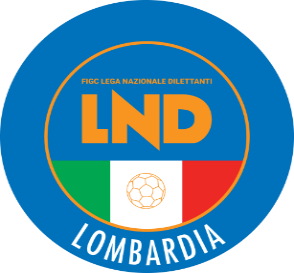 COMITATO REGIONALE LOMBARDIAVia RICCARDO PITTERI n° 95/2 20134 MILANO   Tel. 02.21722.899Sito Internet: lombardia.lnd.it   crllnd@pec.comitatoregionalelombardia.itCanale Telegram @lndlombardiaFacebook: Figc Lnd LombardiaSegreteria e Programmazione Gare:Tel. 02.21722.202-204 - Fax 02.21722.233 - E.mail: affarigeneralicrl@lnd.itTesseramento:Tel. 02.21722.206-207 - Fax 02.21722.231 - E.mail: tesseramentocrl@lnd.ittesseramento@pec.comitatoregionalelombardia.itSportello Unico:Tel. 02.21722.261-209 - Fax 02.21722.230 – E.mail: societacrl@lnd.it  Ufficio Stampa e Pubbliche relazioni:Tel./Fax 02.21722.205 - 347.4406339 - E.mail: ustampacrl@lnd.itServizio Pronto A.I.A.:Tel. 02.21722.408-410Giudice Sportivo Territoriale:giudicesportivocrl@pec.comitatoregionalelombardia.itCorte d’Appello Territoriale:cortedappello.tribunaleterritoriale@pec.comitatoregionalelombardia.itStagione Sportiva 2021/2022Comunicato Ufficiale N° 18 del 28/09/2021Stagione Sportiva 2021/2022Comunicato Ufficiale N° 18 del 28/09/2021Stagione Sportiva 2021/2022Comunicato Ufficiale N° 18 del 28/09/2021938318IN SPORT SRL SSD951836A.S.D.REAL MARACANA951630SPDARLSPORT PIUGIRONE ELa Società F.C.D. GRASSOBBIOdisputerà le gare casalinghe per TUTTO il CAMPIONATO INDISTINTAMENTE sui campi:C.S. COMUNALE n°1 (codice 2616) C.S. COMUNALE n°2 (codice 2566) Via XXV APRILE n°80 – GRASSOBBIO (BG)GIRONE BLa Società G.S.O. CASTELLO CITTA di CANTUdisputerà le gare casalinghe per TUTTO il CAMPIONATO alle ore 18:30 sullo stesso campoGIRONE B La Società BRESSO CALCIO S.R.L.disputerà le gare casalinghe per TUTTO il CAMPIONATO INDISTINTAMENTE sui campi:C.S. COMUNALE “A” (codice 18) ERBA ARTIFICIALEC.S. COMUNALE “G” (codice 1601) Via DALEDDA Snc – BRESSO (MI)GIRONE CLa Società A.S.D. FIORENTE 1946 COLOGNOLAdisputerà le gare casalinghe per TUTTO il CAMPIONATO alle ore 16:00 sullo stesso campoGIRONE ALa Società A.S.D. GORLA MINOREdisputerà le gare casalinghe per TUTTO il CAMPIONATO alle ore 17:30 sullo stesso campoGIRONE DLa Società A.S.D. ZINGONIA VERDELLINOdisputerà le gare casalinghe per TUTTO il CAMPIONATO alle ore 15:30 sullo stesso campoGIRONE ELa Società POL. D. GHISALBESE CALCIOdisputerà le gare casalinghe per TUTTO il CAMPIONATO alle ore 17:30 sul campo:C.S. COMUNALE (codice 1577) ERBA ARTIFICIALEVia PORTICO – BAGNATICA (BG)GIRONE GLa Società A.C. GONZAGAdisputerà le gare casalinghe per TUTTO il CAMPIONATO alle ore 16:00 sullo stesso campoGIRONE A La Società U.S.D. FOLGOREdisputerà le gare casalinghe per TUTTO il CAMPIONATO INDISTINTAMENTE sui campi:C.S. MADONNINA n°1 (codice 313) C.S. COMUNALE “Roberto Caffi” (codice 2712)Via GARDONA,44 – PAVIAGIRONE BLa Società A.S.D. POLISPORTIVA CURNOdisputerà le gare casalinghe per TUTTO il CAMPIONATO alle ore 17:30 stesso campo.GIRONE BLa Società S.S.D.A.R.L. VIRGILIANA 1911disputerà le gare casalinghe per TUTTO il CAMPIONATO sul campo:C.S. COMUNALE “CUGOLA” n°1 (codice 2243)Strada BOSCO VIRGILIANO – MANTOVA (MN)1676134       A.S.COMETA S.D.2947378       A.S.D.ENERGY SAVING FUTSAL3917457 A.S.D.LECCO CALCIO A 54676218U.S.SAINTS PAGNANO ASD5934056S.S.D.SAN CARLO SPORT S.R.L.6675267A.S.D.SELECAO LIBERTAS CALCETTO7949464A.S.D.SPORTS TEAM1940749ALBINOGANDINO S.S.D. SRL2676134         A.S.COMETA S.D.315390U.S.DERVIESE A.S.D.4940835MANTOVA CALCIO A 5 SSDARL5934056S.S.D.SAN CARLO SPORT S.R.L.6169412Sq. BSAN CARLO SPORT S.R.L.  sq. B7675267A.S.D.SELECAO LIBERTAS CALCETTO8949464A.S.D.SPORTS TEAMGIRONE BLa Società BRESSO CALCIO S.R.L.disputerà le gare casalinghe per TUTTO il CAMPIONATO INDISTINTAMENTE sui campi:C.S. COMUNALE “A” (codice 18) ERBA ARTIFICIALEC.S. COMUNALE “G” (codice 1601) Via DALEDDA Snc – BRESSO (MI)GIRONE CLa Società A.S.D. FIORENTE 1946 COLOGNOLAdisputerà le gare casalinghe per TUTTO il CAMPIONATO alle ore 18:00 sullo stesso campoGIRONE BLa Società F.C.D. ENOTRIA 1908disputerà le gare casalinghe per TUTTO il CAMPIONATO INDISTINTAMENTE sui campi:C.S. “ENOTRIA A“ (codice 45) C.S. “ENOTRIA B” (codice 46) ERBA ARTIFICIALEVia CAZZANIGA n°26 – MILANO (MI)GIRONE C La Società BRESSO CALCIO S.R.L.disputerà le gare casalinghe per TUTTO il CAMPIONATO INDISTINTAMENTE sui campi:C.S. COMUNALE “A” (codice 18) ERBA ARTIFICIALEC.S. COMUNALE “G” (codice 1601) Via DALEDDA Snc – BRESSO (MI)GIRONE ALa Società U.S. SESTESE CALCIOdisputerà le gare casalinghe per TUTTO il CAMPIONATO il SABATO alle ore 16:00 sullo stesso campo.GIRONE BLa Società BRESSO CALCIO S.R.L.disputerà le gare casalinghe per TUTTO il CAMPIONATO INDISTINTAMENTE sui campi:C.S. COMUNALE “A” (codice 18) ERBA ARTIFICIALEC.S. COMUNALE “G” (codice 1601) Via DALEDDA Snc – BRESSO (MI)GIRONE ELa Società F.C.D. ENOTRIA 1908disputerà le gare casalinghe per TUTTO il CAMPIONATO INDISTINTAMENTE sui campi:C.S. “ENOTRIA A“ (codice 45) C.S. “ENOTRIA B” (codice 46) ERBA ARTIFICIALEVia CAZZANIGA n°26 – MILANO (MI)GIRONE FLa Società U.S.D. FOLGOREdisputerà le gare casalinghe per TUTTO il CAMPIONATO INDISTINTAMENTE sui campi:C.S. MADONNINA n°1 (codice 313) C.S. COMUNALE “Roberto Caffi” (codice 2712)Via GARDONA,44 – PAVIAGIRONE BLa Società F.C.D. ENOTRIA 1908disputerà le gare casalinghe per TUTTO il CAMPIONATO INDISTINTAMENTE sui campi:C.S. “ENOTRIA A“ (codice 45) C.S. “ENOTRIA B” (codice 46) ERBA ARTIFICIALEVia CAZZANIGA n°26 – MILANO (MI)GIRONE ALa Società SSDARL SOLBIATESE CALCIO 1911disputerà le gare casalinghe per TUTTO il CAMPIONATO alle ore 11:00 sullo stesso campoGIRONE DLa Società BRESSO CALCIO S.R.L.disputerà le gare casalinghe per TUTTO il CAMPIONATO INDISTINTAMENTE sui campi:C.S. COMUNALE “A” (codice 18) ERBA ARTIFICIALEC.S. COMUNALE “G” (codice 1601) Via DALEDDA Snc – BRESSO (MI)GIRONE FLa Società U.S.D. FOLGOREdisputerà le gare casalinghe per TUTTO il CAMPIONATO INDISTINTAMENTE sui campi:C.S. MADONNINA n°1 (codice 313) C.S. COMUNALE “Roberto Caffi” (codice 2712)Via GARDONA,44 – PAVIAGIRONE ALa Società COMO 1907 S.R.L.disputerà le gare casalinghe per TUTTO il CAMPIONATO il SABATO allo stesso orario e sullo stesso campo.GIRONE ALa Società F.C. INTERNAZIONALE MILANOdisputerà le gare casalinghe per TUTTO il CAMPIONATO la DOMENICA allo stesso orario e sullo stesso campo.GIRONE ALa Società PRO SESTO 1913disputerà le gare casalinghe per TUTTO il CAMPIONATO alle ore 9:15 sullo stesso campoData GaraN° Gior.Squadra 1Squadra 2Data Orig.Ora Var.Ora Orig.Impianto06/10/20211 AMAPELLO A R.L.PONTELAMBRESE19/09/202115:3013/10/20212ASCANZOROSCIATESANT ANGELO15:30Data GaraN° Gior.Squadra 1Squadra 2Data Orig.Ora Var.Ora Orig.Impianto29/09/202117 ALEMINE ALMENNO CALCIOMARIANO CALCIO28/12/202120:3014:3029/09/202117 AMAPELLO A R.L.LUCIANO MANARA28/12/202116:3014:3029/09/202117 AR.C. CODOGNO 1908SPERANZA AGRATE28/12/202120:3014:3009/10/20214 ASANT ANGELOZINGONIA VERDELLINO10/10/202120:3015:3020/10/202116 ALUCIANO MANARAPONTELAMBRESE27/12/202120:3014:30Data GaraN° Gior.Squadra 1Squadra 2Data Orig.Ora Var.Ora Orig.Impianto03/10/20213 ACAZZAGOBORNATO CALCIOBEDIZZOLESE15:30CAMPO SPORTIVO COMUNALE N.1 PASSIRANO VIA BACHELETSPILLI MARCO(VARESINA SPORT C.V.) CERRINA FERONI NICCOLO(SPERANZA AGRATE) GUAGNETTI ANDREA(CASTIGLIONE A.S.D.) MANGILI ENRICO(CASTIGLIONE A.S.D.) ANDRIANI MAYCOL(CILIVERGHE MAZZANO) ESPOSITO FEDERICO(CISANESE) LAZZARETTI FABIO(FORZA E COSTANZA 1905) SPAGGIARI NICHOLAS(SETTIMO MILANESE) CRIPPA MATTIA(SPERANZA AGRATE) PILENGA SIMONE(TREVIGLIESE A.S.D.) CAPELLI FEDERICO(GOVERNOLESE) VALOTTI FABIO(PREVALLE) ZANGA GIORGIO(ALBINOGANDINO S.S.D. SRL) DOSSENA ALBERTO(CARPENEDOLO SSDSRL) AMIGHETTI GUERINI MATTEO(CASTELLEONE) GALLARINI MARCO(CASTELLEONE) MUJKIC ELVIR(ORCEANA CALCIO) CALANDRA ANDREA(PONTELAMBRESE) STANKOVIC MARKO(PREVALLE) COMMISSARIO SIMONE(SPERANZA AGRATE) MONOPOLI MATTIA(VARZI FBC) ARTARIA LUCA FLAVIO(ARDOR LAZZATE) SCIOCCO FRANCESCO(CASTANESE) GATTI GIACOMO(GOVERNOLESE) LONARDI JACOPO(ROVATO CALCIO) CERRINA FERONI NICCOLO(SPERANZA AGRATE) GRANILLO ALESSANDRO(VALCALEPIO F.C. A R.L.) LOPANE RICCARDO(VARZI FBC) COSTA LORENZO(VERBANO CALCIO) ANELLI DAVIDE(ACCADEMIAPAVESE S.GENESIO) BELLANCA GAETANO(ACCADEMIAPAVESE S.GENESIO) BERTOCCHI DAVIDE(ACCADEMIAPAVESE S.GENESIO) GIANI CESARE(ACCADEMIAPAVESE S.GENESIO) TAMBUSSI LEONARDO(ACCADEMIAPAVESE S.GENESIO) ACTIS JACOPO(ALBINOGANDINO S.S.D. SRL) BONOMETTI DAVIDE(ATLETICO CASTEGNATO) CRIVELLA IRENO(ATLETICO CASTEGNATO) ZANELLI ERIK(ATLETICO CASTEGNATO) CASALI DAVIDE(AVC VOGHERESE 1919) DE TONI ANDREA(AVC VOGHERESE 1919) LORUSSO ALESSANDRO(AVC VOGHERESE 1919) MONTALBANO ALEX(AVC VOGHERESE 1919) RICEPUTI FEDERICO(AVC VOGHERESE 1919) BARBERA SIMONE(BASE 96 SEVESO) ELEZI WILLIAM(BASE 96 SEVESO) FERRARI SIMONE(CALVAIRATE) RICUPATI FILIPPO GAUDENZ(CALVAIRATE) ASBIAE SAMIR(CARPENEDOLO SSDSRL) BONATTI STEVEN(CARPENEDOLO SSDSRL) BRUNATI FILIPPO(CARPENEDOLO SSDSRL) GUATTA NICOLA(CARPENEDOLO SSDSRL) PANINA DAVIDE(CARPENEDOLO SSDSRL) D AVERSA ALESSANDRO(CASTANESE) BONIZZI FABIO(CASTELLEONE) BRUNI RICCARDO MARIA(CASTELLEONE) REBUCCI STEFANO(CASTELLEONE) SCARSI MATTIA(CAZZAGOBORNATO CALCIO) LO RUSSO PASQUALE(CILIVERGHE MAZZANO) SCIDONE MARIANO(CILIVERGHE MAZZANO) IUDICA MARCO(FORZA E COSTANZA 1905) LIZZOLA LORENZO(FORZA E COSTANZA 1905) BESIREVIC DENIS(GAVIRATE CALCIO) LERCARA LORENZO(GAVIRATE CALCIO) TARTAGLIONE DAVIDE(GAVIRATE CALCIO) FRATUS LUIGI(LEMINE ALMENNO CALCIO) CARLONE CHRISTIAN(LUCIANO MANARA) GIOSU DENIS VALENTIN(LUISIANA) SCALDAFERRO ANDREA(LUISIANA) SCHIEPPATI SIMONE(LUISIANA) BARBIERI ALESSANDRO(LUMEZZANE VGZ ASD) ZULLO ANDREA(LUMEZZANE VGZ ASD) ACERBIS PAOLO DOMENICO(MAPELLO A R.L.) MANGILI ANDREA(MAPELLO A R.L.) SPAMPATTI JACOPO(MAPELLO A R.L.) FESTA ALESSANDRO(ORCEANA CALCIO) PELLEGRINELLI IVAN(ORCEANA CALCIO) DONADIO CHRISTIAN(PAVIA 1911 S.S.D. A R.L.) RAZZITTI ANDREA(PAVIA 1911 S.S.D. A R.L.) CANNATARO ALESSANDRO(PONTELAMBRESE) MAFFIA MARCO MARIO(PONTELAMBRESE) ROMA ALESSANDRO(PREVALLE) ALEGIANI LORIS(PRO PALAZZOLO) LIZZOLA MATTEO(PRO PALAZZOLO) GALBIATI MARCO(RHODENSE) MESSAOUDI OMAR(RHODENSE) BELOTTI NICOLO(ROVATO CALCIO) BEQIRI LUKA(ROVATO CALCIO) GIORGI MATTEO(ROVATO CALCIO) NORIS MATTIA(SCANZOROSCIATE CALCIO) PROMETTI CRISTIAN(SCANZOROSCIATE CALCIO) MANDRACCHIA CHRISTIAN(SESTESE CALCIO) DEODATO MATTIA(VARESINA SPORT C.V.) REBUSCINI SAMUELE(VARZI FBC) BARRANCO STOCCO BRUNO IGNACIO(VERBANO CALCIO) OKAINGNI ALEX(VERBANO CALCIO) SCOGNAMIGLIO ALESSIO(VERBANO CALCIO) Data GaraN° Gior.Squadra 1Squadra 2Data Orig.Ora Var.Ora Orig.Impianto06/10/20211 ABARZAGO A.R.L.OLIMPIAGRENTA19/09/202115:30Data GaraN° Gior.Squadra 1Squadra 2Data Orig.Ora Var.Ora Orig.Impianto03/10/20213 ABESNATESEGALLARATE CALCIO15:30Data GaraN° Gior.Squadra 1Squadra 2Data Orig.Ora Var.Ora Orig.Impianto03/10/20213 AARCELLASCO CITTA DI ERBAALTABRIANZA TAVERNERIO A.17:3015:3003/10/20213 ALISSONEOLIMPIAGRENTA17:3015:30COM."C.CASATI"N.1-(E.A) VERANO BRIANZA VIA D. ALIGHIERI 1817/10/20215 AARCELLASCO CITTA DI ERBAOLIMPIAGRENTA17:3015:3012/12/202113 AARCELLASCO CITTA DI ERBAC.O.B. 9116:3014:30Data GaraN° Gior.Squadra 1Squadra 2Data Orig.Ora Var.Ora Orig.Impianto09/10/20214 APRADALUNGHESE CALCIOCALCIO SAN PAOLO D ARGON10/10/202119:3015:30Data GaraN° Gior.Squadra 1Squadra 2Data Orig.Ora Var.Ora Orig.Impianto03/10/20213 AVIGHENZI CALCIOLA SPORTIVA OME15:30C.S. COMUNALE N.2 (E.A.) SIRMIONE VIA LEONARDO DA VINCIData GaraN° Gior.Squadra 1Squadra 2Data Orig.Ora Var.Ora Orig.Impianto03/10/20213 ASENNA GLORIACITTA DI SEGRATE15:30CENTRO SPORTIVO "CARLO MEDRI" BREMBIO VIA ROMA 56Data GaraN° Gior.Squadra 1Squadra 2Data Orig.Ora Var.Ora Orig.Impianto29/09/20213 AAZZANO F.GRASSOBBIOCOLOGNESE22/09/202120:30CAMPO COMUNALE CAMPO "1" MADONE VIA DON GIOVANNI RUGGERI 15LIMONTA CORRADO(SPORT CASAZZA) RIVA SERGIO(OLIMPIAGRENTA) SCOTTI ANTONIO ANGELO(U.S.CALCIO SAN PELLEGRINO) SOZZI ROBERTO(OLIMPIAGRENTA) TOMANIN UBERTO ROBERTO(VIRTUS BINASCO A.S.D.) MAFFEIS EMMANUELE(ACCADEMIA ISOLABERGAMASCA) CELENTANO DIEGO SALVATORE(FIORENTE 1946 COLOGNOLA) FAYE OUSMANE(ACCADEMIA ISOLABERGAMASCA) TELI ANDREA(BARZAGO A.R.L.) SPERTI MATTEO(CINISELLO) PIGNATIELLO LUCA(LANDRIANO 1983) HADDAOUI ABDELMONIM(MEDA 1913) RONZONI LUCA(MEDA 1913) BALDO LUCA(MUGGIO) PIEDINOVI SAMUELE(ROBBIO LIBERTAS) GHIRARDINI CRISTIAN(SAN LAZZARO) VERNACI FRANCESCO(TRIBIANO) ROCCA RICCARDO(U.S.CALCIO SAN PELLEGRINO) ROSSI MATTEO(ACCADEMIA INVERUNO) VAGO ALESSANDRO(ACCADEMIA INVERUNO) VERSACI LEO(BAGNOLESE) MAZZUCCHI LORENZO(CASALPUSTERLENGO 1947) VISIGALLI STEFANO(CASALPUSTERLENGO 1947) DE PICCOLI FEDERICO(CITTA DI SEGRATE) SANTI EMANUELE(CITTA DI SEGRATE) PISANO ALESSANDRO ANTO(CONCOREZZESE) BASSANELLI LUCA(FIORENTE 1946 COLOGNOLA) FERRARI THOMAS(FIORENTE 1946 COLOGNOLA) MERCURI LUCA(LANDRIANO 1983) MOLTENI MATTIA(LISSONE) RAMADAN LUCA(LISSONE) BOTTURI ANDREA(MAGENTA) VILLANI ANDREA(MAGENTA) INVERNIZZI RICCARDO(OLIMPIAGRENTA) ZACCHI ALBERTO(ROBBIO LIBERTAS) DE BENEDICTIS ALESSIO(A.C.O.S. TREVIGLIO CALCIO) MARELLI GIOVANNI(A.C.O.S. TREVIGLIO CALCIO) NANI ANDREA(A.C.O.S. TREVIGLIO CALCIO) DANA KEVIN(A.CASATI CALCIO ARCORE) COSTIN ROBERTO(ACCADEMIA GERA D ADDA) LENZA EMANUELE(ACCADEMIA GERA D ADDA) PAGANI MATTEO(ACCADEMIA GERA D ADDA) BINAGHI FEDERICO(ACCADEMIA INVERUNO) FRIGERIO LUCA(ACCADEMIA INVERUNO) MARTINI CESARE(ACCADEMIA INVERUNO) ARZUFFI DAVIDE(ACCADEMIA ISOLABERGAMASCA) MILESI MARCO(ACCADEMIA ISOLABERGAMASCA) SCIORTINO NICHOLAS(ACCADEMIA ISOLABERGAMASCA) CODAGNONE ALESSANDRO(ALAGNA) MIGLIAVACCA ANDREA(ALAGNA) SISTO ANDREA(ALAGNA) STIMOLO ROCCO(ALAGNA) NARDONE ALESSIO DAVIDE(AMICI DELLO SPORT) REINADO AGUSTIN ESTEBAN(AMICI DELLO SPORT) ZAROLI ROBERTO(AMICI DELLO SPORT) BERGNA LUCA(ARCELLASCO CITTA DI ERBA) LOCATELLI FRANCESCO(ARCELLASCO CITTA DI ERBA) SARTORI GABRIELE(ARCELLASCO CITTA DI ERBA) ZOPPI MANUELL(ARCELLASCO CITTA DI ERBA) BERETTA LUCA(ASOLA A.S.D.) BUSATTO ANDREA(AURORA C.M.C. UBOLDESE) LORENZONI ENRICO(BAGNOLESE) MANZONI FABIO(BARZAGO A.R.L.) MONTRASIO SIMONE(BARZAGO A.R.L.) PANZERI MATTEO(BARZAGO A.R.L.) MBAYE PAPE SALIF(BASIANO MASATE SPORTING) SEYE MBACKE(BASIANO MASATE SPORTING) LEONE LUCA(C.O.B. 91) MAFFI SIMONE MATTEO(C.O.B. 91) PRIMAVERA FILIPPO(C.O.B. 91) ZILETTI MATTEO(CALCIO PAVONESE) LANCINI LORENZO(CASTELLANA C.G. SSDSRL) NIZZOLA LEONARDO(CASTELLANA C.G. SSDSRL) PIRAS NICOLA(CASTELLANA C.G. SSDSRL) SANGIORGIO FEDERICO(CASTELLANA C.G. SSDSRL) BERTON FEDERICO(CINISELLO) COSTANTINO RICCARDO(CINISELLO) INNOCENTI ALESSIO(CINISELLO) GUERRA SIMONE(CITTA DI SEGRATE) ZINI NICHOLAS(CITTA DI SEGRATE) ADOBATI MATTEO(CIVIDATESE) DE MAIO FABIO(CIVIDATESE) VAVASSORI ROBERTO(CIVIDATESE) CATALFIO DANIEL(COLOGNO) IACOVELLI ORAZIO(FBC SARONNO CALCIO 1910) SCACCABAROZZI ANDREA(FBC SARONNO CALCIO 1910) CRISTINI NICHOLAS(FIORENTE 1946 COLOGNOLA) ROTA NICOLO(FIORENTE 1946 COLOGNOLA) ZERBINI MATTIA(FIORENTE 1946 COLOGNOLA) EL KHADDAR ANOIR(GARLASCO A.S.D.) TARGA ALBERTO(GARLASCO A.S.D.) FIORANI MICHELANGELO(LA SPEZIA CALCIO) MASCOLINO PIETRO GERARDO(LA SPEZIA CALCIO) OSMANI PIETRO(LA SPORTIVA OME) ADELFIO CHRISTIAN(LANDRIANO 1983) DE SIMEIS MATTIA(LANDRIANO 1983) MERONI TOMMASO(LENTATESE) PARRAVICINI MARCO(LENTATESE) COLOMBO EMANUELE(LISSONE) BIANCHI SIMONE(MEDA 1913) MONTEVERDE MICHELE(MUGGIO) TREMOLADA ALESSIO(MUGGIO) BALCONI ALESSANDRO(OLIMPIA CALCIO 2002) BOCCI EMANUELE(OLIMPIA CALCIO 2002) JAMMEH EBRIMA(OLIMPIA CALCIO 2002) CASTAGNA ENRICO(OLIMPIAGRENTA) CECCONELLO DARIO(PAULLESE CALCIO) PANIGHI GABRIELE(PAULLESE CALCIO) DOSSI NICOLAS(PRADALUNGHESE CALCIO) AQUILANTE CLAUDIO(SENNA GLORIA) CAVENAGHI GABRIELE(SENNA GLORIA) GOMEZ GONZALEZ ARNOLDO JOSSE(SOLBIATESE CALCIO 1911) QUARTESAN ANTONIO(SOLBIATESE CALCIO 1911) ZONTA LUCA(SOLBIATESE CALCIO 1911) PONTI MASSIMILIANO(SOLESE A.S.D.) MARCHIONDELLI MARCO(SONCINESE) MORLACCHI RICCARDO(SONCINESE) ADENYO KWAMI HAMZAH(SPORT CASAZZA) MOLINARI NICOLA(SPORT CASAZZA) BORGHETTI LORENZO(SPORTING CLUB BRESCIA) SILVESTRI FABIO(SPORTING CLUB BRESCIA) CIULLA GABRIELE(SPORTING CLUB S.S.D.AR.L.) FERRARI RICCARDO(SPORTING CLUB S.S.D.AR.L.) GRACI DANIELE(TRIBIANO) PIRAS ALESSANDRO(TRIBIANO) RUGGIERI MATTEO(TRIBIANO) LABARIA MARCO(U.S.CALCIO SAN PELLEGRINO) ROCCA RICCARDO(U.S.CALCIO SAN PELLEGRINO) BAZZURRO MASSIMO COLE(UNION CALCIO BASSO PAVESE) BIZZI MIRKO(UNIVERSAL SOLARO) BOTTAN DANIEL(UNIVERSAL SOLARO) DECARLO MATTIA(UNIVERSAL SOLARO) ROTIROTI SIMONE(UNIVERSAL SOLARO) BOURMILA KARIM(VIBE RONCHESE) KORRI DENIS(VIBE RONCHESE) WADJA FADEL JUNIOR(VIBE RONCHESE) CRUDO FABIO(VIRTUS BINASCO A.S.D.) LOVATI ANDREA(VIRTUS BINASCO A.S.D.) MANTELLI KEVIN(VIRTUS BINASCO A.S.D.) MUSICO MATTIA(VISCONTEA PAVESE) Data GaraN° Gior.Squadra 1Squadra 2Data Orig.Ora Var.Ora Orig.Impianto07/10/20211 AANTONIANAFC TRADATE19/09/202120:3015:30Data GaraN° Gior.Squadra 1Squadra 2Data Orig.Ora Var.Ora Orig.Impianto30/09/20211 AMONTESOLAROSALUS ET VIRTUS TURATE19/09/202120:4515:30Data GaraN° Gior.Squadra 1Squadra 2Data Orig.Ora Var.Ora Orig.Impianto05/10/20213 ALODRINOVALTROMPIA 200003/10/202120:3015:30Data GaraN° Gior.Squadra 1Squadra 2Data Orig.Ora Var.Ora Orig.Impianto13/10/20212 AMEDIGLIESEBRERA26/09/202120:3015:30Data GaraN° Gior.Squadra 1Squadra 2Data Orig.Ora Var.Ora Orig.Impianto03/10/20213 ACORTENOVA A.S.D.COSTAMASNAGA15:30C.S. COMUNALE CAMPO NÂ° 1 DERVIO VIA GUGLIELMO MARCONIData GaraN° Gior.Squadra 1Squadra 2Data Orig.Ora Var.Ora Orig.Impianto24/10/20216 AUNITAS COCCAGLIO A.S.D.SAN PANCRAZIO CALCIO15:30Data GaraN° Gior.Squadra 1Squadra 2Data Orig.Ora Var.Ora Orig.Impianto10/10/20214 APOLISPORTIVA DI NOVABARBAIANA17:3015:30C.S.COMUNALE N.2 (E.A) NOVA MILANESE VIA G.BRODOLINI,4 (DEROGA)Data GaraN° Gior.Squadra 1Squadra 2Data Orig.Ora Var.Ora Orig.Impianto06/10/20213 ASIZIANO LANTERNACAVESE03/10/202120:3015:30Data GaraN° Gior.Squadra 1Squadra 2Data Orig.Ora Var.Ora Orig.Impianto03/10/20213 AOSSONA A.S.D.CONCORDIA17:3015:30PIAZZA ANNUNZIO(BARBAIANA) VILLA SERGIO(DI PO VIMERCATESE) ROSSI STEFANO(OLIMPIC TREZZANESE) SCHEGGIA GIANLUCA(CALCIO MENAGGIO 1920) FAZZINI ANDREA(CORTENOVA A.S.D.) MARNINI FILIPPO(VALERA FRATTA) PASCALE KEVIN(CERIANO LAGHETTO) RUIZ MACAS JOHNNY JENTIL(CORTENOVA A.S.D.) MAURI ANDREA(DI PO VIMERCATESE) NARDIELLO LUCA(DI PO VIMERCATESE) COLOMBINI RODRIGO(MONTANASO LOMBARDO) GONNI ALESSANDRO(MONTANASO LOMBARDO) INTINI OMAR(VALERA FRATTA) MARNINI FILIPPO(VALERA FRATTA) FORTUNI ALEX(ALBATE HF CALCIO) GIACOMELLI VINCENZO(ALBATE HF CALCIO) CASELLA PAOLO(ALBAVILLA) FORNASIERO LUCA(ARDITA CITTADELLA 1934) COFFA CRISTIAN(BARBAIANA) DAINESI MATTEO(BARBAIANA) PASSOLUNGO MATTEO(BARBAIANA) PIAZZA ALESSANDRO(BARBAIANA) FASOLI ANDREA(CALCIO MENAGGIO 1920) CONTI NICCOLO(CORTENOVA A.S.D.) VERGOTTINI MATTIA(CORTENOVA A.S.D.) BRAMBILLA LUCA(DI PO VIMERCATESE) MAURO STEFANO(DI PO VIMERCATESE) CHINELLI FRANCESCO(FONTANELLA) GHILARDI MATTEO(FONTANELLA) STAGNATI ALESSANDRO(FORNOVO S.GIOVANNI) VITALI DAVIDE(FORNOVO S.GIOVANNI) LONGARETTI STEFANO(MONTANASO LOMBARDO) LUISETTI WALTER(MONTANASO LOMBARDO) BIAVA GABRIELSERAFINO(MONVICO A.S.D.) MAFFEIS EDOARDO GIOVANN(MONVICO A.S.D.) MEDOLAGO MARTIN(MONVICO A.S.D.) PIATTI STEFANO(MONVICO A.S.D.) CORTESI YURI(OLIMPIC TREZZANESE) GASPARETTI SERSE(OLIMPIC TREZZANESE) ROSSI LEONARDO(OLIMPIC TREZZANESE) SOFIA GIACOMO(OLIMPIC TREZZANESE) VIGORELLI MIRKO(PALAZZO PIGNANO) BARATELLA SIMONE(US SCANNABUESE ASD) RAIMONDI FEDERICO(US SCANNABUESE ASD) NEGRI MARCO(VALERA FRATTA) RATTAZZO OMAR(VISCONTINI) RIZZOLA PASOTTI GIOVANNI(MONTICHIARI SRL) VARALDI MARCO(TRIESTINA 1946) BERTOLETTI FRANCESCO(ATLETICO QMC) COMI STEFANO(AURORA SERIATE 1967) FRATTO VITO(BARANZATESE 1948) ROSI EMANUELE(LODIGIANA A.S.D.) D ONOFRIO BASSO(VALCERESIO A. AUDAX) VOLONTIERI LUIGI CARLO(ANTONIANA) SHKEMBI LUDRIK(SPORTING CLUB NAVE 1966) STOICA GORAN CRISTIAN(BARANZATESE 1948) CASALNUOVO PASQUALE(BRERA) SULEIMAN MALEK(ATLETICO QMC) ISLAMI ORJON(ATLETICO VILLONGO) GIOZZI THOMAS(AURORA SERIATE 1967) MAGGIONI ANDREA(BESANA A.S.D. FORTITUDO) CHIODO GIANPAOLO(BIASSONO) SANOGO LADJIBABA(BORGHETTO DILETTANTISTICA) SCANO DANIELE(CALCIO MOTTESE) AMIGONI MATTEO(CALOLZIOCORTE) CERIOTTI GABRIELE(CENTRO GIOV.BOFFALORESE) BISSON DAVIDE(FOOTBALL LEON SSDARL) POZZOLI NICHOLAS(GUANZATESE) GROSSI VASCO(MEDIGLIESE) BALLERINI MATTIA(OFFANENGO A.S.D.) BECCALLI ANDREA(OFFANENGO A.S.D.) DANZO FABIO(SESTO 2012) BALBO MANUEL(TRIESTINA 1946) ZANABONI DAVIDE ANDREA(ACCADEMIA SETTIMO) CANCELLI ALESSANDRO(ATLETICO VILLONGO) CAGNOLI ALBERTO(AURORA SERIATE 1967) GUALTIERI MATTIA(AURORA SERIATE 1967) TORNABENE ANDREA GIUSEPPE(BARANZATESE 1948) BALZARETTI ALESSIO(BORGHETTO DILETTANTISTICA) PAONE ALBERTO(BRERA) BATTISTELLO RICCARDO(CALCIO BOSTO) TALLARICO LUCA(CALCIO CANEGRATE) BORDONI LUCA(CALCIO MOTTESE) BARILLA GIUSEPPE(CALOLZIOCORTE) RANDI FRANCESCO(CASSINA CALCIO) COLOMBI LUCA(CASTELVETRO INCROCIATELLO) CASANOVA LUCA(CASTENEDOLESE) FILIPPINI CARLO(CASTENEDOLESE) GHAZOUANI HACHEM(CASTREZZATO) ZAMBELLI LORENZO(COLOGNE CALCIO) MOROTTI NICCOLO(CORBETTA F.C.) GARUTTI MARCO(FC MARMIROLO) LONIGHI MATTEO(FC MARMIROLO) BERGAMASCHI DAVIDE(GAVARDO) PASTURENSI GIACOMO(GIOVANILE LUNGAVILLA) MALANCHINI MATTIA(GRASSOBBIO) ZANCHI MANUEL SIRO(GRASSOBBIO) DARDHA NICOLA(ISPRA CALCIO) SPINONI STEFANO(LODIGIANA A.S.D.) MANENTI MATTEO(LORETO) TRAINI EDOARDO(LORETO) SCHIOPPA MATTIA(LUISAGO PORTICHETTO) IANNUCCI RICCARDO(MEDIGLIESE) BIELLA MATTEO(MISSAGLIA MARESSO) DI GIOIA DAVIDE(MISSAGLIA MARESSO) CASATI STEFANO(MONNET XENIA SPORT) COVA CAIAZZO MARCO(NUOVA FIAMME ORO FERNO) ZANARDI RICCARDO PIETRO(ORATORIO CALVENZANO) BOTTICINI LORENZO(ORATORIO URAGO MELLA) GEAMANU GABRIEL ALEXAND(ORIESE) BASILICO RICCARDO(OSL CALCIO GARBAGNATE) GIGLIFIORE SIMONE(POLISPORTIVA DI NOVA) MAGNI MANUEL(POLISPORTIVA ORATORIO 2B) NOBILI MARCO(POLISPORTIVA ORATORIO 2B) FARA MATTIA(PRALBOINO) MAIOCCHI PAOLO(PRALBOINO) PANELLA ANTONIO(PRALBOINO) DI SIMONE RICCARDO(PRO AZZURRA MOZZATE) DE CUNZOLO NICOLA(REAL LENO CALCIO) NOUIOURA AYYOUB(REAL LENO CALCIO) SPADONI CLAUDIO(REAL MILANO) BOSCHETTO MIRKO(ROVELLASCA 1910 VICTOR B.) GALBERSANINI LEONARDO(S.MARCO) SALMOIRAGHI NICOLA(S.MARCO) CARNAZZOLA ENRICO(SESTO 2012) MAURI DAVIDE(SESTO 2012) TEDESCHI FRANCESCO(SOVERE CALCIO) GRECO LUCA(SOVICO CALCIO) PICONE LORENZO(TICINIA ROBECCHETTO) AWOGNI KAKOUTCHI JAURE(U.S. CASTELNOVETTO) SILVESTRI MATTEO(VALTROMPIA 2000) CALZIGHETTI DANIELE(VEROLESE 1911) BIGONI MICHELE(VILLA D OGNA) FERRARI SIMONE(VIRTUS AURORA TRAVAGLIATO) CAVAGNINI MATTEO(VIRTUS MANERBIO) MONTUORI LEONARDO(VISCONTINI) VACIRCA ANDREA(ACCADEMIA BMV) DESOGUS LUCA(ACCADEMIA MILANESE) IMBROINISE ALESSANDRO(ACCADEMIA MILANESE) PICCOLO ANTONIO(ACCADEMIA MILANESE) ORLANDI ALESSIO CARMINE(ACCADEMIA SETTIMO) CASALINI LUCA(ALL SOCCER) CRIPPA RICCARDO(ALL SOCCER) SANTANIELLO WALTER(ANTONIANA) SCHIAFFI VALENTINO(ANTONIANA) FAIELLA JACOPO(ARCA) GIUDICI LORENZO(ARCA) NDIR MAMADOU(ARSAGHESE) DI VAIO LUIGI WALTER(ATLETICO QMC) GIZZI EDOARDO(ATLETICO QMC) PARIS NICOLA(ATLETICO VILLONGO) TODESCHINI FABIO(AURORA SERIATE 1967) PAGANI MARCO(BARANZATESE 1948) RASINI SIMONE(BARANZATESE 1948) BARINDELLI GIACOMO(BELLAGINA A.D.) MORSON LUCA(BELLAGINA A.D.) COLOMBO FRANCESCO(BELLUSCO 1947) FUMAGALLI ALESSANDRO(BIASSONO) MESSA PAOLO(BOLLATESE) SCAVETTA FRANCESCO(BOLLATESE) PEDRAZZINI NICOLO(BORGHETTO DILETTANTISTICA) TURATI EMANUELE(BOVISIO MASCIAGO) GHIRINGHELLI STEFANO(CALCIO BOSTO) GIARDINI TOMMASO(CALCIO BOSTO) BERETTI OSCAR(CALCIO CANEGRATE) CERESANI ALESSANDRO(CALCIO CANEGRATE) MAFFEIS SIMONE(CALCIO GORLE A.S.D.) CAVAGNINI SIMONE(CALCISTICA VALTENESI) DUSI DANIEL(CALCISTICA VALTENESI) VEZZOLA TOMMASO(CALCISTICA VALTENESI) CATTANEO MARCO(CALOLZIOCORTE) D AUTILIA MAGNI PIERLUIGI(CALOLZIOCORTE) ZANIBONI OSCAR(CANTELLO BELFORTESE) RANIERI ANTONIO PIO(CARUGATE) VARISCO GIANLUCA(CARUGATE) BATTAGLIA EUGENIO(CASSINA CALCIO) COMINARDI MARCO(CASSINA CALCIO) PATERNICOLA DAVIDE(CASSINA CALCIO) PIANTA CRISTIANO(CASSINA CALCIO) ZILOCCHI MICHAEL(CASTEGGIO 18 98 A.S.D.) DE LORENZIS ANDREA ANTONY(CASTELVETRO INCROCIATELLO) GROPPELLI LUCA(CASTELVETRO INCROCIATELLO) CAIRONI NICOLO(CASTREZZATO) GIARDINI DAVIDE(CASTREZZATO) NODARI SIMONE(CASTREZZATO) CIRELLI ALESSANDRO(CELLATICA) LOMBARDI PAOLO(CELLATICA) POLONI MATTIA(CENATE SOTTO) MAGNOTTI ANDREA(CENTRO GIOV.BOFFALORESE) OBINU PAOLO(CENTRO GIOV.BOFFALORESE) PERSIANI RICCARDO(CENTRO GIOV.BOFFALORESE) BONIARDI EROS(CITTA DI CORNATE) COLOMBO SAMUELE(CITTA DI CORNATE) TANASE RAZVAN ALEXANDR(CITTA DI CORNATE) BAREZZANI MATTEO(COLOGNE CALCIO) PEDERCINI FLAVIO(COLOGNE CALCIO) VISENTIN DAVIDE(COLOGNE CALCIO) COLOMBO MATTEO(CONCORDIA) TICOZZI ROBERTO(CONCORDIA) BAZZO STEFANO(CORBETTA F.C.) MACCARONE CLAUDIO(CORBETTA F.C.) SANGALLI MATTEO(CORBETTA F.C.) MICO MICHELE(COSTAMASNAGA) RAVAGNANI LUCCA(COSTAMASNAGA) BOZZI CRISTIAN(ESPERIA LOMAZZO CALCIO) GARRI GIOVANNI(ESPERIA LOMAZZO CALCIO) MANINETTI ALEX(FALCO) BERTOLINI MICHAEL(FALOPPIESE RONAGO) GALLUZZO MARCO(FC TRADATE) BIGONI ANDREA(FOLGORE LEGNANO) MAGGIO LORENZO(FOLGORE LEGNANO) MIGLIOZZI ACHILLE(FOOTBALL LEON SSDARL) CHIAPPORI CHRISTIAN(FROG MILANO) VENTURA FILIPPO(FROG MILANO) CORTI RICCARDO(GALBIATE 1974) IANNICELLI STEFANO(GAMBOLO) TESSITORE MANUEL(GAMBOLO) DOMANESCHI LUCA(GARIBALDINA 1932) BENEDETTI JACOPO(GAVARDO) SIMPSI FEDERICO(GAVARDO) BANCE FAROUK(GHISALBESE CALCIO) COSTA ENEA(GHISALBESE CALCIO) GELFI TOMMASO(GHISALBESE CALCIO) GJONIKAJ PAVLO(GIOVANILE LUNGAVILLA) MACALUSO GIOVANNI(GIOVANILE LUNGAVILLA) MAESTRI ANDREA(GIOVANILE LUNGAVILLA) DONADONI DAVIDE(GRASSOBBIO) BAJER STEFANO(GUANZATESE) LAMANNA PASQUALE(GUANZATESE) MASPERO ANDREA(GUANZATESE) MAGISTRI STEFANO(ISPRA CALCIO) OLDRINI NICOLO MASSIMO(ISPRA CALCIO) PIRAS LUCA(ISPRA CALCIO) MARCARINI MATTEO(JUVENILIA SPORT CLUB) NESPOLI FRANCESCO(JUVENILIA SPORT CLUB) CAMBIAGHI ALESSANDRO(LA DOMINANTE) GIGLIO MARIO ANDREA(LA DOMINANTE) POLLEDRI LUCA(LA DOMINANTE) GUARDIANO ALESSIO(LA TORRE) FORNASARI FRANCESCO(LAINATESE A.S.D.) SANGIORGI LUCA(LISCATE CALCIO) DI MICCO TIZIANO(LODIGIANA A.S.D.) BETTAZZA IGOR(LODRINO) FONTANA PATRICK(LODRINO) OSTARELLO SIMONE(LUISAGO PORTICHETTO) COLAJANNI MATTEO(MEDIGLIESE) CRIPPA GIACOMO(MISSAGLIA MARESSO) ZARRILLI ALESSANDRO(MONNET XENIA SPORT) FANTINATO LUCA(MORTARA) MATTIOLI ANDREA(MORTARA) RAMAJ JOZEF(MORTARA) RUBINI MATTIA(MORTARA) CORVINO FRANCESCO(MOZZO) MOLINARI WALTER(NUOVA A.C. SAN PAOLO) SAVOLDI MATTIA(NUOVA FIAMME ORO FERNO) THIAM ELHADJI ABDOULA(OFFANENGO A.S.D.) MOTTARLINI LUCA(OLYMPIC MORBEGNO) MUAREMI KJAHIL(OLYMPIC MORBEGNO) SANVITO LUCA(OLYMPIC MORBEGNO) VANOTTI LUCA(OLYMPIC MORBEGNO) NDAO MASSAMBA(ORATORIO CALVENZANO) MAMONE ROBERTO(ORATORIO URAGO MELLA) SPERTINI CAMILLO(ORATORIO URAGO MELLA) MANINI ANDREA(ORIESE) ZUCCHI SIMONE(ORIESE) BASILICO DAVIDE(OSL CALCIO GARBAGNATE) GORNATI JACOPO(OSSONA A.S.D.) BOZZETTI DANIELE GIUSEPP(PALAZZOLO MILANESE) DELLASERA FILIPPO(PIAN CAMUNO) MANZONI MICHELE(PIAN CAMUNO) PEZZONI DANIELE(PIAN CAMUNO) CAPUANA MATTEO(POLISPORTIVA CGB SSDRL) DIANA GASPARELLO GIOVANNI(POLISPORTIVA CGB SSDRL) MOZZATO MATTIA(POLISPORTIVA CGB SSDRL) TERRA ALESSANDRO(POLISPORTIVA DI NOVA) TRAMONTANA FRANCESCO(POLISPORTIVA DI NOVA) COLOMBO LUIGI(POLISPORTIVA ORATORIO 2B) MAGGI ANDREA(POLISPORTIVA ORATORIO 2B) SESANA MATTIA(POLISPORTIVA ORATORIO 2B) CALANDRINO LUCA(PONTEVECCHIO) BUTTANI DANIELE(PRALBOINO) SALA ANDREA(PRO AZZURRA MOZZATE) GIGANTE MORENO(PRO LISSONE) GIORDANO ANDREA(PRO LISSONE) LAVIZZARI SIMONE(PRO LISSONE) CASSANI FRANCESCO(PRO NOVATE) POLI NICCOLO(PRO NOVATE) DI MARTINO DANIELE(QUINTO ROMANO A.S.D.) BIGNETTI NICOLA(REAL LENO CALCIO) RIVA MATTEO FRANCO M(REAL MELEGNANO 1928) TERUZZI GIORGIO(REAL MELEGNANO 1928) OLIVERI DAVIDE(RIOZZESE) ANGULO HERIQUEZ ULIO ALBERTO(RIVOLTANA) RAVASIO MARCO(RIVOLTANA) CITTERA DAVIDE(ROVELLASCA 1910 VICTOR B.) RUBINO ANDREA(ROVELLASCA 1910 VICTOR B.) OLTOLINI DANIELE(S.BIAGIO) POLENGHI ALBERTO LUIGI(S.BIAGIO) IORFIDA NAZZARENO(S.MARCO) OLIVEIRA FARIAS ANDRE(S.MARCO) CATURANO DANIEL(SAN MICHELE CALCIO) TANCREDI CHRISTIAN(SAN MICHELE CALCIO) CAIRONI GIORGIO(SAN PANCRAZIO CALCIO) PICARDI ALESSANDRO(SAN PANCRAZIO CALCIO) MILONE FILIPPO(SIZIANO LANTERNA) SANVITO NICCOLO(SOVICO CALCIO) DIZIOLI DAVIDE(SPORTING CLUB NAVE 1966) TEMPINI DIEGO(SPORTING CLUB NAVE 1966) CATTANEO SAMUELE(TICINIA ROBECCHETTO) BRESCIANI FABIO(TORRE DE ROVERI CALCIO) RODIGARI GABRIELE(TORRE DE ROVERI CALCIO) DE PATTO MIRKO(TRIESTINA 1946) ZANABONI ALESSANDRO(TRIESTINA 1946) CAVALLERI YURI(U.S. CASTELNOVETTO) FRATTINI DAVIDE(UESSE SARNICO 1908) MAFFI MATTEO(UESSE SARNICO 1908) TERZI SIMONE(UNITAS COCCAGLIO A.S.D.) CANTELMO GABRIELE(VALCERESIO A. AUDAX) PREMOLI TOMMASO(VALCERESIO A. AUDAX) PELI STEFANO(VALTROMPIA 2000) DELL ANNA ANTONY(VEROLESE 1911) TORRI GIOVANNI(VEROLESE 1911) COLOMBO NICOLO CARLO(VIGEVANO CALCIO 1921) PORTALUPPI LORENZO(VIGEVANO CALCIO 1921) PLODARI LUCA(VILLA D OGNA) VERZEROLI ANGELO(VILLA D OGNA) TERZI MICHELE(VIRTUS MANERBIO) TOSI LORENZO(VIRTUS MANERBIO) ANELLI LEONARDO(VISCONTINI) CHINARELLI MARCO(VISCONTINI) PIERAZZI GIUSEPPE(VISCONTINI) RAINOLDI SIMONE(VISCONTINI) PASOTTI ALESSANDRO(VS LUME) SKOCAJIC MILAN MARCO(VS LUME) BETTONI SIMONE(ZOGNESE) ROTA MARCO(ZOGNESE) ZANCHI DAVIDE(ZOGNESE) Data GaraN° Gior.Squadra 1Squadra 2Data Orig.Ora Var.Ora Orig.Impianto30/09/20213 AARLUNO CALCIO 2010PREGNANESE23/09/202120:30C.S."S.PERTINI" - CAMPO N.1 CORNAREDO VIA DELLO SPORT N.1Data GaraN° Gior.Squadra 1Squadra 2Data Orig.Ora Var.Ora Orig.Impianto29/09/20213 AREAL BORGOSATOLLOCASTELMELLA 196323/09/202121:0020:30C.S."ENZO GAGGIOTTI N.1 (E.A) BRESCIA FRAZ.BUFFALORA VIA SERENISSIMA,34Data GaraN° Gior.Squadra 1Squadra 2Data Orig.Ora Var.Ora Orig.Impianto28/09/20213 ASAN CRISOSTOMOMACALLESI 192723/09/202120:30CAMPO "R.ZOPPINI"- E.A. MILANO VIA ARTURO GRAF, 4CAPOBIANCO MARCO(LAMBRUGO CALCIO) SCALVINI GIUSEPPE(POL.VEROLAVECCHIA)SCHIAVONE ANDREA(VAREDO) ARENELLA JACOPO(C.O.S.O.V.) ALBERTONI ALESSANDRO(LAMBRUGO CALCIO) MORIGGI AXEL(FR TEAM PAINA) PASCALI MARTINO ANDREA(PANTIGLIATE CALCIO 1977) SUARATO CATELLO(PANTIGLIATE CALCIO 1977) ANGELE SIMONE(RONDO DINAMO) CORDELLA LUCA(CALCIO PRO PAULLO) DESIO FEDERICO(CALCIO PRO PAULLO) MASSIMI ANDREA(CALCIO PRO PAULLO) PULICI ANDREA(FR TEAM PAINA) CORTI LUCA(LAMBRUGO CALCIO) BAZZONI MATTIA(LEZZENO) DANELLI OMAR(LEZZENO) GILARDONI PAOLO(LEZZENO) BOSCHETTI SIMONE(MEDOLESE) GOSETTI DANIEL(MEDOLESE) MACCARI MICHELE(MEDOLESE) GHIRLANDETTI ANDREA(MOLINELLO A.S.D.) LONGONI GIACOMO(MOLINELLO A.S.D.) LORENZIN LUCA(MOLINELLO A.S.D.) VALARI RAUL(MOLINELLO A.S.D.) CARISSIMI RICCARDO(O.ZANETTI 1948) MANE SALIF(O.ZANETTI 1948) DIOP MOUSTAPHA(ORATORIO MARIA REGINA ASD) RAGUSEO LUCA(ORATORIO MARIA REGINA ASD) AGNELOTTI ALBERTO(POLISPORTIVA OR.PA.S.) CARP ION(POLISPORTIVA OR.PA.S.) ROBUSTI JACOPO MARIA(POLISPORTIVA OR.PA.S.) CARAVELLO LUCA(VAREDO) BONACINA NICOLO(2001) MILESI RICCARDO(2001) NESCI ALESSANDRO(2001) PAROLA MORRIS(PAVONESE CIGOLESE) AGOSTONI ANDREA(SUISIO 2000) CORRADI ANGELO(CASELLE LANDI A.S.D.) GUZZABOCCA MARCO(ALBIATESE) VALADERIO DANIELE(CUASSESE) TOSO FABIO FLAVIO(POLISPORTIVA POZZOLENGO) BILARDO ALESSIO(MELZO 1908) BOLPAGNI GIOVANNI(CALCIO BOTTICINO) FASANI DANIELE(ZAVATTARELLO) GNEMMI LORENZO(ALBIATESE) GALBIATI MATTEO(ORATORIO MERONE) COLOMBO LUCA(PRO JUVENTUTE) BRAVIN LUCA(S.C. UNITED) GUALDI NICOLA LUIGI(CALCIO LEFFE) GASPANI STEFANO(SUISIO 2000) BULLA PIETRO(CASELLE LANDI A.S.D.) RAMBOTTI DAVIDE(REMEDELLO CALCIO) FALCHETTI NICHOLAS(SUISIO 2000) GEROSA MATTEO(ALBIATESE) MAZZUCCO MICHELE(AQUILOTTI CELERES CALCIO) PAGANELLI SIMONE(ATLETICO GRIGNANO) CROTTA STEFANO(BARIANESE A.S.D.) CASTOLDI SIMONE(BRONI) BONI DAVIDE(CASALMAIOCCO A.S.D.) TANSINI MATTEO(CASELLE LANDI A.S.D.) NOVA LUCA(CASSINA NUOVA) OPPEDISANO DARIO(CAVALLASCA) CARBONI DOMENICO(CENTRO SPORTIVO VILLANOVA) SOZZI LEONARDO(CIVATE) GULISHI ENIS(CRESPIATICA) AMICHIA SINGOUANGE(FRANCIACORTA ERBUSCO) SCRIBANI ANDREA(NINO RONCO) CIARAMELLA GIUSEPPE(NUOVA BOLGIANO) SONZOGNI ANDREA(ORATORI ALZANESE A.S.D.) SECOMANDI MATTEO(ORATORI LECCO ALTA) SIGNORELLI MIRKO(ORATORIO BRUSAPORTO) MAZZONE CRISTIANO(ORATORIO DI STEZZANO 2006) LUCCA MATTIA(ORATORIO SAN TOMASO) PELANDI ANDREA(ORATORIO SAN TOMASO) KOSIC ALESSANDRO(PARTIZAN BONOLA ASD) STEFANELLI FRANCESCO(PENTA PIATEDA) CONFORTINI ALBERTO(PERSICO DOSIMO) ROSSIGNOLI NICOLA(PONTIDA BRIANTEA) BULZI MATTIA(S.C. UNITED) MESCHINI NICOLO(S.CARLO REZZATO) DIOUF ABDOU(SOLBIATESE) PARAPINI ANDREA(SS FRANCO SCARIONI 1925) ROTINI RICCARDO(SUISIO 2000) HOUNDEZINME DIEGO ULRICH(U.S.O. ZANICA) FILIPPINI ALESSIO(A.C. PAITONE 2011) COLOMBO ANDREA ANGELO(ALBIATESE) BRAGA ALESSANDRO(ALTO LARIO CALCIO) GALDINO GABRIELE VINCEN(APRILE 81) KUMAH GABRIELE FRIMPO(ARDISCI E MASLIANICO 1902) POLATTI MICHEL(ATLETICO GRIGNANO) OGGIONI FILIPPO(AUSONIA) KHALIL MARCO(BADALASCO) BERNASCONI MANUEL(BINAGO CALCIO) MAGANZINI CLAUDIO(BINAGO CALCIO) METICCI LORENZO(BREMBATE SOPRA C.1947 ASD) BETTANI ANDREA(BRIGNANESE CALCIO A.S.D.) SAGLIOCCO ANDREA(BUCCINASCO) MARINONI NICHOLAS(C.D.G. VENIANO) ALBERTI DAVIDE(CALCIO LEFFE) LANZA SIMONE(CALCIO LEFFE) POLICASTRO MATTIA(CALCIO NERVIANO 1919) LANZI ANDREA(CASALMAIOCCO A.S.D.) DI MATTIA FEDERICO(CASARILE) SCORTI PATRICK(CASARILE) NIOSI ALESSANDRO(CASSINA NUOVA) GIAVARINI EROS(CAVERNAGO) ZORZETTI MARCO(CENTRO SPORTIVO VILLANOVA) LA TELLA MATTEO(CERESIUM BISUSTUM) KOUTA BADARA(CERTOSA DI PAVIA) SARTORI DAVIDE(CERTOSA DI PAVIA) SARTIRANA CHRISTIAN(CESANO BOSCONE IDROSTAR) GAION DAVIDE(CITTA DI SAMARATE) TOSETTI LUCA(CIVATE) BORGHESI RICCARDO CARLOS(CORONA) FADINI ALESSIO(CORONA) RANIA GIACOMO(CUASSESE) FRUSCA ANDREA(DON BOSCO) INFANTOLINO SASCHA(DUBINO) GRITTI PIETRO(EXCELSIOR SEZ. CALCIO ASD) WAJIL MOHAMMED(FARA OLIVANA CON SOLA) DIOP BOUBACAR(FORESTO SP.SEN ACADEMY) RUGGERI ALEX(FRANCIACORTA ERBUSCO) HOXHAJ SAIMIR(FRECCIA AZZURRA 1945) TORRIANI GIOVANNI(G.S. PESCAROLO) CALI CLAUDIO(GIUSSANO CALCIO) CIGOGNINI FRANCESCO(GIUSSANO CALCIO) DE LORENZO EDOARDO(GIUSSANO CALCIO) PELIZZA LORENZO(GROPELLO SAN GIORGIO) PELIZZA MICHELE(GROPELLO SAN GIORGIO) FRAU SIMONE(GUSSAGO CALCIO 1981) SALA ENRICO(IRIS 1914) BERTINELLI SIMONE(LAVENO MOMBELLO) PIVETTA CHRISTIAN(LAVENO MOMBELLO) CANAJ HASAN(MARCALLESE) COLONETTI LUCA(NEMBRESE CALCIO) ALFARONE FRANCESCO(NOVATESE) DE FAZIO IVAN(ORATORIANA VITTUONE) FRANCESCHETTI MIRKO(ORATORIO BULCIAGO TABIAGO) MAGISANO VINCENZO ALEX(ORATORIO SAN FRANCESCO) LAVEZZO FABIO(OSAL NOVATE) SEMPRINI FEDERICO(PARTIZAN BONOLA ASD) BOTTICINI PIER(PAVONESE CIGOLESE) ALLONI LUCA(PIANENGHESE) BELLICINI LUCA(PIANICO ASD) VISCARDI MATTIA(POLISPORTIVA BERBENNO) SIMONI LUCA(POLISPORTIVA PROVAGLIESE) SY MAMADOUMATAR(POLISPORTIVA PROVAGLIESE) NEGRI LORENZO(POMPONESCO) GASTOLDI ROBERTO(PONTIDA BRIANTEA) GOBBI ALESSANDRO(PRATA CALCIO) NICOLETTI LUCANTONIO(PRO OLGIATE 1971) VITARI ALESSIO(REAL ROVATO FRANCIACORTA) PUGGIONI MATTEO(REAL TREZZANO) PESCE PIETRO(RETORBIDO) FIENI NICOLAS(ROBUR ALBAIRATE) ANSELMO GABRIELE(ROMANO BANCO) MIGLIORI GIOVANNI SIMONE(ROMANO BANCO) MUZZIO LUCA(ROMANO BANCO) GHISOLFI MICHAEL(ROSATESE) DEANGELIS ANDREA(S.C. UNITED) MERLOTTI SAMUEL(S.C. UNITED) SALA LUCA(SAN GIORGIO) BEN AISSA BADIS(SAN LUIGI) DEL PERO ALESSANDRO(SERENZA CARROCCIO) PERLINI FABIO(SERENZA CARROCCIO) SCIAMMETTA GIUSEPPE(SORISOLESE A.S.D.) MARCHINI FEDERICO(SPORTED MARIS A.S.D.) LOCATELLI MICHAEL(SUISIO 2000) LAMERA RICCARDO(TEAM ORATORIO PUMENENGO) DE PASQUALE GAETANO(UNION TRE VALLI) PASTORELLI NATHAN(UNION TRE VALLI) TANSINI ALESSIO(UNION TRE VALLI) SAGNA LANDING(VALMADRERA C.G.) POLI ANDREA(VEROLAVECCHIA) SALA DAVIDE(VIRTUS ABBIATENSE) ROSSI ANDREA(VIRTUS FERALPI LONATO) ROGGERO GIULIO(VISCONTI) DUILIO ALESSANDRO(ZAVATTARELLO) DELL ERA GABRIELE(ZELO BUON PERSICO 1974) LAZZARONI MATTEO(S.LEONE) CAMOZZI STEFANO(ACC.CALCIO A.V. BREMBANA) MILESI RAFFAELE(ACC.CALCIO A.V. BREMBANA) PESENTI ELIA(ACC.CALCIO A.V. BREMBANA) BONACINA DAVIDE(ALBANO CALCIO) CAPPELLERI GIUSEPPE(ALBIATESE) RIMOLDI FABRIZIO(ALBIATESE) LEONI JACOPO(ALBIGNANO) RIBOLDI PASQUALE(ALPINA) BONFIGLIO ALESSIO(ALTO LARIO CALCIO) CAPOBIANCO MAURO(APRILE 81) MARONNI JOAN(APRILE 81) CIVARDI ANDREA(AQUILOTTI CELERES CALCIO) MONDORA LUCA(ARDENNO BUGLIO) AZZALI RICCARDO(ARDISCI E MASLIANICO 1902) VALSECCHI THOMAS(ARDISCI E MASLIANICO 1902) MOLLA LUIS(ATLETICO GRIGNANO) RAVASIO MATTIA(ATLETICO GRIGNANO) BARZAGHI THOMAS(AUSONIA) CIOCCA LUCA(BADALASCO) PESENTI SERGIO(BADALASCO) BARCELLA MATTEO(BAGNATICA CALCIO 2015) CHIARI DANIEL(BAGNATICA CALCIO 2015) CONTI LUCA(BARIANESE A.S.D.) CASTELNOVI GIOVANNI(BIENNO CALCIO) FEDRIGA MATTEO(BIENNO CALCIO) GASPARINI MATTIA(BIENNO CALCIO) VOLPI CRISTOPHER(BIENNO CALCIO) PETRUCCI MATTEO(BINAGO CALCIO) BERTOLINA SAMUELE(BORMIESE) ROTA MANUEL(BREMBATE SOPRA C.1947 ASD) CAPELLI DAVIDE(BREMBILLESE) CAPELLI NICOLA(BREMBILLESE) GHERARDI MANUEL(BREMBILLESE) ALLEVI LUCA ALESSANDRO(BRIGNANESE CALCIO A.S.D.) DI MEO LEONARDO(BRIGNANESE CALCIO A.S.D.) DELL ERA ETTORE(BRONI) MARCHESANI BENIAMINO(BRONI) SENATORE ANTONIO(BRONI) VANZINI MATTEO(BRONI) VENDRAMINI NICOLO(BUCCINASCO) CARIGLINO STEFANO(BUSCATE) MIELE CARLO ALBERTO(BUSCATE) COFFETTI MATTEO(CALCINATO) BUSI SAMUELE(CALCIO BOTTICINO) PRATI ALESSIO(CALCIO BOTTICINO) PREVITALI DANIELE(CALCIO BREMBATE) BALZANELLI NICOLA(CALCIO CERESARESE) RIGHETTI SAMUELE(CALCIO CERESARESE) BOSIO MATTIA(CALCIO LEFFE) COLOMBO RICCARDO(CAMPAGNOLA DON BOSCO) LOPES LEONARDO(CAMPAGNOLA DON BOSCO) MARCHI SIMONE(CAMPAGNOLA DON BOSCO) CABRAS EMANUELE(CARAVATE) FRIGERI CRISTIAN(CARAVATE) CONDELLO ALESSANDRO(CARPIANESE) SANNA DAVIDE(CARPIANESE) KALTIC ARNEL(CASALE CREMASCO) BONACINA SIMONE(CASCINAMATESE) PESCUME SAMUELE(CASCINAMATESE) CARUSO DANIEL(CASELLE LANDI A.S.D.) COLOMBO RICCARDO(CASELLE LANDI A.S.D.) GROSSI MARCO(CASELLE LANDI A.S.D.) PEZZERA ANDREA(CASNIGO) PEZZOLI DIEGO(CASNIGO) ZECCHINATO ALESSANDRO(CASSINA NUOVA) CASATI ANDREA(CASSINA RIZZARDI) FILIPPINI GIUSEPPE(CASTELLO OSTIANO A.S.D.) PAGLIARI LUCA(CASTELLO OSTIANO A.S.D.) BODEI CHRISTIAN(CASTELNOVESE) CAPELLI LORENZO(CASTELNOVESE) CODAZZI ALESSIO(CASTELNOVESE) ZAHIR ZAKARIA(CASTELNOVESE) BERNASCONI LUCA(CAVALLASCA) CRIVILLARO MARCO(CAVALLASCA) ROMANO FILIPPO(CAVALLASCA) RONCHETTI MATTEO(CAVALLASCA) AMBROSINI GIANLUCA(CAVERNAGO) ROTA MARCO(CAVERNAGO) GEROSA LORENZO(CDG ERBA) CICCARINO FEDERICO(CERESIUM BISUSTUM) PISERA IACOPO TOMMASO(CERESIUM BISUSTUM) SOLLAMI LUCA(CERESIUM BISUSTUM) PERELLI PAOLO(CESANO BOSCONE IDROSTAR) FACCHINETTI MORENO(CITTA DI MONZA) CACCHIONE GIUSEPPE(CITTA DI OPERA) DI CILLO ANDREA(CITTA DI OPERA) DOSSENA ANDREA(CITTA DI OPERA) LOPEZ POVEDA DAVID FELIPE(CITTA DI OPERA) ROSCELLI SIMONE(CITTA DI OPERA) ROTA EDOARDO(CITTA DI OPERA) SALA ALESSANDRO(CIVATE) GHIDOTTI DANIELE(CIVIDINO QUINTANO) MINELLI MATTEO(CONCESIO CALCIO) OTTOLINI NICOLO(CORONA) EL MARBOUH MOHAMED(COSTA DI MEZZATE) GOUEM LOUKMANE(COSTA DI MEZZATE) NORIS IVAN(COSTA DI MEZZATE) MOMETTO EDOARDO(CUASSESE) PONTI MATTEO(CUASSESE) SOUIAI MAROUANE(CUASSESE) RAVAGNANI MATTEO(DON BOSCO) BIGNONE LUCA(DUBINO) CONFORTI ALESSANDRO(DUBINO) DELLA MATERA MATTEO(DUBINO) PRANDINI FILIPPO(EDEN ESINE) BUIZZA DAVIDE(EXCELSIOR SEZ. CALCIO ASD) TALENTI MARCO(FARA OLIVANA CON SOLA) BELLUZZI ZENO FRANCO MAR(FATIMATRACCIA) POMA SOTELO JOSE ARTURO WAL(FATIMATRACCIA) SALVAGGIO ANDREA(FATIMATRACCIA) MOSCHINI SAMUELE(FILAGO CALCIO) BASTONI MATTIA(FISSIRAGA A.S.D.) SENNA CESARE(FISSIRAGA A.S.D.) ZOCCHI MIRKO(FISSIRAGA A.S.D.) BERZOINI TOMMASO MARCO(FOOTBALL CLUB CERNUSCO) FOGAGNOLO RICCARDO(FOOTBALL CLUB PARABIAGO) FRIGERIO MARTINO(FOPPENICO A.S.D.) BARISELLI DANIELE(FRANCIACORTA ERBUSCO) GUERINI FEDERICO(FRANCIACORTA ERBUSCO) BELFIORE STEFANO(FRECCIA AZZURRA 1945) AIT AMMAR ADIL(FURATO) RAVEZZANI STEFANO(FURATO) COPPOLA FEDERICO(G.S. PESCAROLO) GIANDEBIAGI MICHAEL(G.S. PESCAROLO) BARBOGLIO LUCA(G.S.O. AURORA TRESCORE) ARCURI LEONARDO(GANDINESE 2015) BORTOLOTTI LUIGI(GANDINESE 2015) CASSERA LUCA(GANDINESE 2015) FIORI ALEX(GANDINESE 2015) COLOMBINI ANDREA(GERARDIANA MONZA) CORVAIA SALVATORE SIMON(GERARDIANA MONZA) LICCARDO MIRKO(GERARDIANA MONZA) GALEAZZI LEONARDO(GHEDI 1978) NGUETTA AMOI YANNICK LO(GHEDI 1978) PATUZZO DAMIANO(GHEDI 1978) RONZONI ALESSANDRO(GHIAIE DI BONATE SOPRA) ROTTOLI ROBERTO(GHIAIE DI BONATE SOPRA) BEVILACQUA ALESSANDRO(GORLA MINORE) MORETTA LORENZO(GORLA MINORE) BUCCELLI MARCO(GOTTOLENGO) GARAU GABRIELE(GROPELLO SAN GIORGIO) BELLERI STEFANO(GUSSAGO CALCIO 1981) BRACCA ANDREA(GUSSAGO CALCIO 1981) SCOVINO SIMONE CARMINE(IRIS 1914) ARNABOLDI FRANCESCO(ITALA) SIMBALDI FILIPPO(ITALA) ZAPPAVIGNA LUCA(ITALA) DELL ARTE DOMENICO(J.CUSANO 1913) PROCOPIO MATTIA(J.CUSANO 1913) STERZA MICHAEL(J.CUSANO 1913) CAVANA MARCO(LALLIO CALCIO) FOIADELLI LORENZO(LALLIO CALCIO) MATAJ DENIS(LALLIO CALCIO) CASAZZA SIMONE(LAVENO MOMBELLO) DI LUCA FRANCESCO(LAVENO MOMBELLO) GRANAI THOMAS(LAVENO MOMBELLO) MOLINARI MATTEO(LEONE XIII SPORT) PEDRAZZOLI EDOARDO(LEONE XIII SPORT) VEDANI PIETRO(LEONE XIII SPORT) EVANGELISTA JHONI ANFRE(MALNATESE CALCIO) MAGGIONI ANDREA(MALNATESE CALCIO) MARIGLIANO ANTONIO(MASCAGNI) PIZZI NICOLAS(MASCAGNI) RAPISARDA DENIS(MASCAGNI) BLE ROYAL DENNIS(MEDOLAGO) BRAMBILLA LORENZO(MEDOLAGO) PIROLA ANDREA(MEDOLAGO) PREVITALI MATTIA(MEDOLAGO) BONE ANGULO ANTONIO ESTEBAN(MELZO 1908) GROSSI TONINO(MELZO 1908) MAGNONI STEFANO(MELZO 1908) NENNA LUCA(MELZO 1908) PAREDES ESPINOZA ANGEL ROBERTO(MELZO 1908) CARPI FEDERICO(MONTEBELLO) MANERA DANIELE(MONTIRONE) PERICO GIORGIO(NEMBRESE CALCIO) PERSIZZA DAVIDE(NEMBRESE CALCIO) PENSABENE CARLO(NINO RONCO) SCRIBANI ANDREA(NINO RONCO) PERESSIN GIACOMO(NIZZA CALCIO) MANENTI JOHNNI(NOVA MONTELLO) LIQUORI DAMIANO(NOVATESE) BELOTTI CRISTIAN(NUOVA CAMUNIA 2015 A.S.D) BONOMELLI RAMON(NUOVA CAMUNIA 2015 A.S.D) DEMURTAS GIOVANNI(NUOVA CAMUNIA 2015 A.S.D) GATTI GIACOMO(NUOVA ZORLESCO) SADIKAJ RINALD(NUOVA ZORLESCO) SEMPERBONI FRANCESCO(ORATORI ALZANESE A.S.D.) ADAMOLI ALESSANDRO(ORATORI LECCO ALTA) BRIGATTI PAOLO(ORATORI LECCO ALTA) POMPONI FRANCESCO(ORATORI LECCO ALTA) CARROZZO ANDREA(ORATORIANA VITTUONE) PANCERI SAMUEL(ORATORIANA VITTUONE) NGUIRANE CHEIKH(ORATORIO ALBINO CALCIO) SIGNORI ALESSANDRO(ORATORIO ALBINO CALCIO) DOVHAN SERHIY(ORATORIO BOCCALEONE) BRIGUGLIO NICOLO(ORATORIO BRUSAPORTO) ZONCA CHEYENNE RYAN(ORATORIO BRUSAPORTO) LONGONI LUCA(ORATORIO BULCIAGO TABIAGO) PANZERI LORENZO(ORATORIO BULCIAGO TABIAGO) BOSISIO GIACOMO(ORATORIO MERONE) ILARE DENNIS(ORATORIO SAN FRANCESCO) ROMBOLA MARCO(ORATORIO SAN FRANCESCO) NAVA STEFANO(ORATORIO SAN TOMASO) CAMPOPIANO SERGIO(ORATORIO VERDELLO) CHIBA YOUSSEF(ORATORIO VERDELLO) ALBERTI ANDREA(ORIONE) MELOGLI CARLO(ORIONE) BASSI STEFANO(ORSA ISEO) VALENTINI STEFANO(OSAL NOVATE) ARCHETTI ALESSANDRO(PARATICO 2009) BELLINI MICHELE(PARATICO 2009) CASALE RODOLFO(PARTIZAN BONOLA ASD) DI NARDO DIEGO(PARTIZAN BONOLA ASD) COMINELLI SIMONE(PASSIRANO CAMIGNONE) MILANESI RICCARDO(PAVONESE CIGOLESE) SALANTI ROCCO(PAVONESE CIGOLESE) VANOTTI FEDERICO(PENTA PIATEDA) DE LUCA ALESSANDRO(PERO S.S.D.A R.L.) BRESCIANI ANDREA(PERSICO DOSIMO) CARDILLO GIUSEPPE(PERSICO DOSIMO) LAQQAM ACHRAF(PERSICO DOSIMO) TELLI ISAIA(PERSICO DOSIMO) LORINI PAOLO(PIANENGHESE) TABACCHI GREGORIO(PIANENGHESE) ZURLA EMANUELE(PIANENGHESE) GIULIANI GIANANDREA(PIERINO GHEZZI) ARISI NICOLA(PIEVE 010) CAVALLERI MATTEO(PIEVE 010) LUCCA ALESSANDRO(PIEVE 010) RADI LUCA(PIEVE 010) TOUNESI REDWAN(PIEVE 010) FALGARI STEFANO(POLISPORTIVA BERBENNO) BARA GABRIELE(POLISPORTIVA PROVAGLIESE) MERONI LORENZO(POLISPORTIVA PROVAGLIESE) PARMIGGIANI STEFANO(POMPONESCO) POIAGHI ADRIANO(PONTE SEZ.CALCIO) POIAGHI ANDREA(PONTE SEZ.CALCIO) RAVASIO LUCA(PONTE SEZ.CALCIO) RICEPUTI LUCA(PONTE SEZ.CALCIO) TOGNI GIUSEPPE(PONTE SEZ.CALCIO) BELLERI ALESSIO(PONTE ZANANO) GHISLA DANIELE(PONTE ZANANO) LONARDI SIMONE(PONTE ZANANO) MONTINI DAVIDE(PONTE ZANANO) ZANETTI DAVID(PONTERANICA) FOGLIENI ROBERTO(PONTIDA BRIANTEA) GAMBA MARCO(PONTIDA BRIANTEA) TORRI LEONARDO(PONTIDA BRIANTEA) ANNONI MICHELE(PONTOGLIESE 1916 A.S.D.) PEDRONI FABIO(PONTOGLIESE 1916 A.S.D.) BOUINBI TAOUFIK(POZZO CALCIO) FIGINI LUCA(POZZO CALCIO) NGATCHA SAMEN LUCAS(POZZO CALCIO) DELL ADAMINO GABRIELE(PRATA CALCIO) CAMILLO OSCAR(PRO JUVENTUTE) CONCHET CLAUDIO(PRO JUVENTUTE) FERRARIO FEDERICO(PRO JUVENTUTE) MELONI ALBERTO(PRO JUVENTUTE) MORANDI GABRIELE(PRO JUVENTUTE) OSSOLI DANIELE(PRO JUVENTUTE) ROBBIANI MARCOS(PRO JUVENTUTE) BONAVITA RICCARDO(PRO OLGIATE 1971) FERRARI MATTEO(PRO OLGIATE 1971) BETTONCELLI STEFANO(QUINZANESE) RONCA LODOVICO(QUINZANESE) TOMASONI PIETRO(QUINZANESE) DEO MICHAEL(REAL CASTENEDOLO) ZANI MATTEO(REAL CASTENEDOLO) MASSETTI DAVIDE ANTONIO(REAL ROVATO FRANCIACORTA) CORSI DIEGO(REAL TORRE) LUPO FABIO(REAL TORRE) APREA ALESSANDRO(REAL TREZZANO) GALEONE LUCA(REAL TREZZANO) KAH KHASSIM(REAL TREZZANO) ORBANI ANDREA(REAL TREZZANO) ANDALONI DAVIDE(REMEDELLO CALCIO) COLLI ANDREA(REMEDELLO CALCIO) PEDRONI CRISTIAN(REMEDELLO CALCIO) CELLA GIOVANNI(RETORBIDO) KAZAZI EMILIANO(RETORBIDO) SCOGNAMIGLIO NICHOLAS(RETORBIDO) MIJA GABRIEL ADRIAN(RIVANAZZANESE) VERSURARO MATTEO(RIVANAZZANESE) FRANZINI FABIO(ROBECCO D OGLIO) GRANDI FILIPPO(ROBECCO D OGLIO) COGLIATI MATTIA(ROBUR ALBAIRATE) FORTUZI EROS(ROMANO BANCO) PANARA DAVIDE(ROSATESE) BORSETTI STEFANO(S.C. UNITED) ALBERTI LUCA(S.CARLO REZZATO) BERTOLI MICHAEL(S.CARLO REZZATO) COBELLI MARCO(S.CARLO REZZATO) MEDEGHINI ALESSIO(S.CARLO REZZATO) GAGLIANO GABRIELE(S.ILARIO MILANESE) KEBE KHADIM(S.ILARIO MILANESE) BONASSI GUIDO(S.LEONE) BONETTI GABRIELE(S.LEONE) CAMPOREALE FERDINANDO(S.LEONE) FAZLIJA BENSAT(S.LEONE) REDOLFI LORENZO(S.LEONE) TURMANNI DANIEL(S.LEONE) BATO UGATE AUGUSTO(S.ZENO A.S.D.) DELLA PATRONA MATTIA(S.ZENO A.S.D.) ESEWE MARADONA(S.ZENO NAVIGLIO) NJIE KEBBA(S.ZENO NAVIGLIO) RUSSO ANTONIO(S.ZENO NAVIGLIO) SIDIBE SOULEYMANE(S.ZENO NAVIGLIO) GENOVESE ANTONIO(SAN GIUSEPPE) FORNARI MATTIA(SAN PAOLO FC) VARISCO ANDREA(SAN PAOLO FC) BRAMINI EDOARDO(SANMARTINESE.) GOZZINI LUCA(SESTESE A.S.D.) GRASSI MARCO(SOLBIATESE) MINGIRULLI GABRIELE(SOLBIATESE) BOSONI ALESSANDRO(SOMAGLIA) GOTTI SIMONE(SORISOLESE A.S.D.) RUGGERI KEVIN(SPORTED MARIS A.S.D.) GASPANI STEFANO(SUISIO 2000) LOCATELLI MATTIA(SUISIO 2000) DENTI POMPIANI JACOPO(SUPERGA) FRANCIOSA OSCAR(SUPREMA ODB) RUGGIERO FERDINANDO(SUPREMA ODB) BIANCHI LUCA(TEAM ORATORIO PUMENENGO) ZENUNAJ MERGIM(TEAM ORATORIO PUMENENGO) MASSA FEDERICO(TREZZO) ROTA MATTEO(TREZZO) ALFIERI DAVIDE(TRIBULINA GAVARNO 1973) CANI NARDI(TRIBULINA GAVARNO 1973) TATTOLI ALESSANDRO(TRIBULINA GAVARNO 1973) BRUSADELLI STEFANO(TRIUGGESE) RIPAMONTI DAVIDE(TRIUGGESE) BROGNI MICHAEL(U.S.O. ZANICA) DALLA PAOLA GIANLUCA(UGGIATESE CALCIO) MANCUSO MANUEL(UGGIATESE CALCIO) BOSELLI MIRKO(UNION TEAM S.C.B) CORRADINI MATTEO(UNION TEAM S.C.B) VEZZANI JACOPO(UNION TEAM S.C.B) FIORILLO SONNY(UNION TRE VALLI) VALENTI MARIO(UNION TRE VALLI) VIGORELLI MARCO(UNION TRE VALLI) BOSSI CHRISTIAN(UNIONE SPORTIVA CASSOLESE) LIKMETA RENATO(VALLONE CALCIO) PIACENTINI MATTEO(VAPRIO CALCIO) VANOTTI MARCO(VASCA 1986) PIRRI ANDREA(VEDANO) COSTA MIRAMBELL ALVARO JAVIER(VELA MESERO) ANTONICELLI FILIPPO(VELLEZZO BELLINI CALCIO) EL BENDARI OSSAMA(VELLEZZO BELLINI CALCIO) BARBETTA MICHELE(VEROLAVECCHIA) BERTOLETTI ALESSANDRO(VEROLAVECCHIA) ZILIOLI WALTER(VEROLAVECCHIA) BRUCCIANI SIMONE(VIRES) LINA DAVIDE(VIRES) BERGAMINI ALESSANDRO(VIRTUS ABBIATENSE) MORAMARCO GIUSEPPE(VIRTUS ABBIATENSE) PORTALUPI CLAUDIO(VIRTUS ABBIATENSE) BORSANI LUCA(VIRTUS CANTALUPO) POERIO STEFANO(VIRTUS CANTALUPO) RE DIONIGI DARIO(VIRTUS CANTALUPO) PAPA DAVIDE(VIRTUS FERALPI LONATO) CAIANI MATTEO(VIRTUS INZAGO) CARPINO RICCARDO(VISCONTI) PEDRIEL MORANT JOSE ERNESTO(VISCONTI) ALPEGGIANI FILIPPO(ZAVATTARELLO) DI MARINO MATTEO(ZELO BUON PERSICO 1974) MARINARO TIZIANO(ZIBIDO S.GIACOMO) Data GaraN° Gior.Squadra 1Squadra 2Data Orig.Ora Var.Ora Orig.Impianto30/09/20213 AVILLACLARENSECALCIO LOGRATO23/09/202120:30Data GaraN° Gior.Squadra 1Squadra 2Data Orig.Ora Var.Ora Orig.Impianto30/09/20213 ASTELLA AZZURRA 56BURAGHESE23/09/202121:0020:30RAVELLI SIMONE(REAL MONTENETTO) BOLENTINI FRANCESCO(POL. LIBERTAS BAGNOLO M.) GOBEJA IONUT CRISTIAN(POL. LIBERTAS BAGNOLO M.) MARTINELLI MICHELE(REAL MONTENETTO) RAVELLI NICOLA(REAL MONTENETTO) CIPRIANI DAVIDE(FOLGORE) CASTELLI THOMAS(LALLIO CALCIO) CASTILLO GABRIEL ALEX(BENACO SALO) FUNARO RICCARDO(BENACO SALO) ACHILLI LUCA(HELLAS TORRAZZA) FRISIERO LUCA(HELLAS TORRAZZA) DAL CORNO ANDREA(LALLIO CALCIO) RE ALESSANDRO(PRO FERRERA) CASSESE RICCARDO(TEAM OUT) COLOMBO EMANUELE(VIRTUS ACLI TRECELLA) BARAZZETTA GIORGIO(AURELIANA) DI LEO DAVIDE(AURELIANA) VILLA ZANOTTI STEFANO(BENACO SALO) BERRUTI RICCARDO(FOLGORE) CHIEPPA FRANCESCO(FOLGORE) CHERRAH YOUSEF(HELLAS TORRAZZA) POZZI ANDREA(LALLIO CALCIO) VAILATI MARCO(LALLIO CALCIO) GALLO GABRIELE(ORNAGO A.S.D.) VILLA STEFANO(ORNAGO A.S.D.) JAKAJ GJOVAN(PRO FERRERA) MAGLI MICHELE(PRO FERRERA) SANTOMAURO ANDREA(RONCELLO F.C. 2018) DI GIACOMO CARLO(RONDINE 1924 BELGIOIOSO) OGGIONI LUCA(RONDINE 1924 BELGIOIOSO) FERRARI FRANCESCO(VIRESCIT) ZANCHI FRANCESCO(VIRESCIT) VIGHI GABRIELE(VIRTUS ACLI TRECELLA) MARCARINI LUCA(BASSA BRESCIANA) GATTI JACOPO(POL.INTERCOMUN.CENTROLAGO) MAZZU FEDERICO(DEPORTIVO FORNACI CALCIO) MARABOTTI FEDERICO(POLISPORTIVA PRIMAVERA) BONTACCHIO GIANCARLO(SERLE) PICCHIONI MASSIMILIANO(PROGETTO SPORT GIOVANI) DAGOSTO MASSIMO(CARNATESE 1980) CALIA NICOLA(NUOVA TREZZANO) LIPARI PIERO(BASSA BRESCIANA) BOSIO FABIO(CITTA DI CLUSONE) CLEMENTI CRISTIAN(COMUNALE ENDINE GAIANO) LITIKU SAMUELE(COMUNALE ENDINE GAIANO) ZANETTI PIETRO(ATLETICO MANFRO) AZZINI ALESSANDRO(MARINI PRO CREMONA) BEATI NICOLO(POLISPORTIVA PRIMAVERA) MAESTRINI STEFANO(ATLETICO BORGOSATOLLO) CRISTONI MICHELE(BASSA BRESCIANA) VANONI ROMEO(BASSA BRESCIANA) VERDEOLIVA LUCA(CANNETESE) BAGGI NICOLA(CAROBBIO 2020) CAVAGNINI ROBERTO(DEPORTIVO FORNACI CALCIO) CAMMARATA RICCARDO(DON BOSCO) BRAIONE MARCO(FIONDA BAGNOLO A.S.D.) MARZATICO ROBERTO(FRASSATI CASTIGLIONESE) RIGLIETTA LEONARDO(GIOVANILE TREALBE CALCIO) LIARDO SAMUELE(GRAFFIGNANA 2013) PICCIONI ALESSANDRO(GRAFFIGNANA 2013) OMARI IMAD(MARINI PRO CREMONA) PROCOPIO PIETRO(NUOVA CORMANO CALCIO) GUALANDRIS LORENZO(O. PALOSCO) AMBROSONI SIMONE(ORATORIO PESSANO) TURKI OMAR(POL.INTERCOMUN.CENTROLAGO) SALA MIRKO(RANICA CALCIO) FUMAGALLI SIMONE(SIRTORESE) VETRANO FRANCESCO(SIRTORESE) CARUSO EMANUELE(USOM CALCIO A.S.D.) LIBARDI SIMONE(VERANO CARATE) ALBORGHETTI SIMONE(VALTRIGHE U.S.) ROSSI ANDREA(VALTRIGHE U.S.) FORMENTI NICOLA(ARDOR A.S.D.) MOUCHAMMIR SOUFIANE(ARDOR A.S.D.) MERISIO ANDREA(ARZAGO) PINSI DARIO(ATLETICO BASSANO) BERTOCCHI DAVIDE(ATLETICO BORGOSATOLLO) ZEQIRI MIRLIND(CALCENSE) SALA DIEGO(CARNATESE 1980) MAFFI DIEGO(CAROBBIO 2020) FRIGERIO ANDREA(CASNATESE) TRAVAINI ALESSIO(CASOREZZO) PASINELLI NICOLA(CAZZAGOBORNATO CAL.GIOV.) PASSARELLA NICCOLO(CAZZAGOBORNATO CAL.GIOV.) TUNETTI DANIELE(CESANO MADERNO) DAMMACCO LORENZO(CITTA DI BRUGHERIO) RONCALLI TOMMASO(COGLIATESE) ZAPPA CHRISTIAN(COGLIATESE) VOLPE LUCA(CS COLNAGO) GURRADO MATTEO(GESSATE) CEESAY KEBBA(LE AQUILE) POMA JOSEPH(LEVATE) SALINI LUCA(MARIO BETTINZOLI CALCIO) MAZZITELLI FRANCESCO(MAZZO 80 SSDRL) THIONGANE ALPHA(NUOVA POLISPORTIVA ORIO) BRODERO VINCENZO(O.BARZANO) VILLA SIMONE(ORATORIO PESSANO) VALCAMONICO MATTEO(ORATORIO POMPIANO) CODIGNOLA ALESSANDRO(POLISPORTIVA PRIMAVERA) TOGNI MATTIA(POLISPORTIVA VOLTESE) PAJA DEVIS(PROGETTO SPORT GIOVANI) SALVATORE PIERPAOLO(PROGETTO SPORT GIOVANI) COGLIATI EMANUELE(SIRTORESE) PRISMA LORENZO(TERRAZZANO) BORSOTTI MASSIMO(TURANO) CARUSO EMANUELE(USOM CALCIO A.S.D.) PACILLI FRANCESCO(USOM CALCIO A.S.D.) BAZZOLI MATTEO(VALTENESI) ZAMBARDA GABRIELE(VALTENESI) ROSSI SIMONE(VARANO BORGHI) PALUMBO DAVIDE(VIDARDESE) SOMMA ANDREA(VIDARDESE) CORSARO PASQUALE KEVIN(VILLAPIZZONE C.D.A.) ALBERTI ALESSANDRO(VIRTUS CORNAREDO) LONGOBARDI GABRIELE(VIRTUS CORNAREDO) OUKKEDDOU MOHAMED(VIRTUS RONDINELLE SSDARL) CALLEGARI GIANLUCA(ALBONESE POLISPORTIVA) FUDA GIANLUCA(NUOVA CORMANO CALCIO) FESTA FEDERICO(ALBONESE POLISPORTIVA) TAGLIABUE PATRICK(ALBONESE POLISPORTIVA) ZEQIRI FRANSUA(ALBONESE POLISPORTIVA) RAPPA FRANCESCO GIULI(ARDOR A.S.D.) ALLEVI STEFANO(ARZAGO) DOMINELLI MATTEO(ARZAGO) MAZZOLERI GIANLUCA(ARZAGO) PREMOLI LORENZO(ARZAGO) ROSSONI FRANCESCO(ARZAGO) LORENZONETTO SIMONE(ASSESE VALASSINA) SAILIS ANDREA(ASSESE VALASSINA) VANINI LORIS(ASSESE VALASSINA) BOUSSERHANE AMIN(ATLETICO BASSANO) CALABRESE ANDREA(ATLETICO BASSANO) CAVALLI NICOLA(ATLETICO BASSANO) ZANOTTI FLAVIO(ATLETICO BASSANO) SALOMONI CLAUDIO(ATLETICO BORGOSATOLLO) TREGAMBE LUCA(ATLETICO BORGOSATOLLO) PETECCHI UMBERTO(ATLETICO MANFRO) SILVESTRI LUCA(ATLETICO MANFRO) BREGOLI SIMONE(ATLETICO OFFLAGA) CORNIANI DIEGO(ATLETICO OFFLAGA) SCALVINI SIMONE(ATLETICO OFFLAGA) SCINICARIELLO LORENZO(AUDACE OSNAGO) LANZONI EDOARDO(BAGGIO SECONDO) BITTURINI FABRIZIO(BASSA BRESCIANA) DAVO NICOLA(BASSA BRESCIANA) BERTOLI CRISTIANO(CALCENSE) AMADEI FABIO(CALCINATELLO F.C.) FENAROLI FEDERICO(CALCINATELLO F.C.) FORLINI MANUEL(CALCINATELLO F.C.) ZANETTI PAOLO(CALCINATELLO F.C.) GAROLDI SIMONE(CALCIO SAN GIORGIO A.S.D.) MOLERI MARCELLO(CALCISTICA ROMANESE) QUINTINI MIRKO(CALVIGNASCO A.S.D.) KURTESCHI FATJON(CANNETESE) MONTI LUCA(CANNETESE) AIROLDI MATTIA(CARNATESE 1980) PASSONI ALESSANDRO(CARNATESE 1980) MENI MATTEO(CAROBBIO 2020) CALESTANI LUCA(CASAGLIO) BELLOTTI SIMONE(CASALOLDO) GIORGIANI GABRIELE(CASALOLDO) HORMI ADAM(CASALOLDO) ODESCALCHI DANIELE(CASALOLDO) IANNONE SALVATORE(CASNATESE) BELMONTE ROBERTO(CASOREZZO) CIALINI ALESSANDRO(CASOREZZO) MARCENO ANDREA(CASOREZZO) AISSAOUI ACHRAF BEN MOHA(CAVENAGO D ADDA 1972) EL ASRI ANOUAR(CAVENAGO D ADDA 1972) UGGE EMILIO CARLO(CAVENAGO D ADDA 1972) GAIBOTTI LUCA(CAZZAGOBORNATO CAL.GIOV.) STELLATO LORENZO ANTONIO(CAZZAGOBORNATO CAL.GIOV.) ANDREAZZA DAVIDE(CESANO MADERNO) FONTOLAN LUCA(CESANO MADERNO) MARCHESANO ALESSANDRO(CESANO MADERNO) RAFFAELE NICOLO(CESANO MADERNO) ARIZZI ANDREA(CITTA DI CLUSONE) NAFIDI AMIN(CITTA DI CLUSONE) CHIARI LUCA(COGLIATESE) VENTRELLA ANGELO MARCO(COGLIATESE) BETTONI FEDERICO(COMUNALE ENDINE GAIANO) MAATALLA WASSIM(CS COLNAGO) RADAELLI DAVIDE(CS COLNAGO) DAGA MARCO(DAL POZZO) DONATI DAVIDE(DEPORTIVO FORNACI CALCIO) MAZZITELLI FEDERICO(DEPORTIVO FORNACI CALCIO) PICCO CLAUDIO(DEPORTIVO FORNACI CALCIO) RAFFI MIRKO(DEPORTIVO FORNACI CALCIO) ZANETTI ROBERTO(DEPORTIVO FORNACI CALCIO) ZINI MARCO(DEPORTIVO FORNACI CALCIO) LOMBARDO JONAS(DON BOSCO) PALATRASIO FRANCESCO(DON BOSCO) BARONCHELLI GIANBATTISTA(FIONDA BAGNOLO A.S.D.) FERRI ALESSANDRO(FIONDA BAGNOLO A.S.D.) MOTTA PAOLO(FIONDA BAGNOLO A.S.D.) PIROTTA CORRADO(FIONDA BAGNOLO A.S.D.) SCALVINI SIMONE(FIONDA BAGNOLO A.S.D.) DE SIMONE GIANLUCA(FOOTBALL CLUB CURNO) SANA ANDREA(FOOTBALL CLUB CURNO) LEALI LORENZO(FOOTBALL CLUB ODOLO) SAPIO SIMONE(FRASSATI CASTIGLIONESE) ZANONI ANDREA(FRASSATI CASTIGLIONESE) ANGELINI VALERIO(GESSATE) BARUFFALDI EDUARDO(GESSATE) FALCONI DAVID JOSUE(GESSATE) IACOVONE LORENZO(GESSATE) CHINELLI LORENZO(GIOVANILE TREALBE CALCIO) SALADINO ALEX(GIOVANILE TREALBE CALCIO) ROSSI SEBASTIANO(LA BENVENUTA) HASSAD EL MEHDI(LE AQUILE) GAGLIOTTI CHRISTIAN(LEGNANESE CALCIO) MOLASCHI DIEGO(LEGNANESE CALCIO) VIGNATI GIUSEPPE(LEGNANESE CALCIO) DELLACQUA ANDREA(LEGNARELLO SSM) MONZANI MATTIA(LEGNARELLO SSM) BREMBATI ANDREA(LIBERTAS CASIRATESE) MATOUAR MOHAMMED(LIBERTAS CASIRATESE) RADAELLI FRANCESCO(LIBERTAS CASIRATESE) OMARI IMAD(MARINI PRO CREMONA) DAKAJ LUAN(MAZZO 80 SSDRL) LULLO GIUSEPPE(MAZZO 80 SSDRL) ALTAMURA MATTEO(NUOVA CORMANO CALCIO) PERRI UMBERTO(NUOVA CORMANO CALCIO) DE SANTIS ALEX(NUOVA TREZZANO) MENGA KEVIN(NUOVA TREZZANO) RIZZI MANUEL(NUOVA TREZZANO) BRIGNOLI LORENZO(O. PALOSCO) CASSANMAGNAGO MATTIA(O.BARZANO) MANZONI LUCA(O.BARZANO) RADAELLI EMANUELE(O.BARZANO) PEDALA GABRIELE(OLIMPIC CILAVEGNA) POCATERRA MYCHAEL(OLIMPIC CILAVEGNA) D ANDREA GIOVANNI(ORASPORT GAZZADA SCHIANNO) MOLTENI GIANMARCO(ORATORIO FIGINO CALCIO) FALVO MATTEO(ORATORIO PESSANO) BARBENO ALBERTO(ORATORIO POMPIANO) BERTOLINI MICHELE(ORATORIO POMPIANO) ELSONBATI MOHAMED(ORATORIO POMPIANO) CAVALLI NICOLO(ORATORIO SAN GAETANO) LEONI LUCA(ORATORIO SAN GAETANO) MERCANTI SAMUELE(ORATORIO SAN GAETANO) PEZZETTI ANDREA(ORATORIO SAN GAETANO) ARCHETTI GUIDO(POL.INTERCOMUN.CENTROLAGO) KOCIU KLAJDI(POL.INTERCOMUN.CENTROLAGO) MOGNI LUCA(POLISPORTIVA PRIMAVERA) BOTAZZI NICHOLAS(POLISPORTIVA VOLTESE) VOLPATO JARI(POLISPORTIVA VOLTESE) GEROLDI LUCA(PONTEVICHESE CALCIO) STEFANI LUCA(PROGETTO SPORT GIOVANI) FRAVOLA CRISTIAN(RANICA CALCIO) LOCATELLI ROBERTO(REAL BORGOGNA) ACCETTURA FABIO(REAL CRESCENZAGO) BARCELLI STEFANO(REAL VIDIGULFO) STIGHEZZA RICCARDO(REAL VIDIGULFO) AFFORTUNATO ENZO(ROE VOLCIANO) ERCULIANI MARCO(ROE VOLCIANO) NOLLI NICOLO(ROE VOLCIANO) PASOLINI PIETRO(ROE VOLCIANO) DELL ORO RICCARDO(ROVINATA) GJONI GABRIEL(ROVINATA) SPINI ANDREA(ROVINATA) CARRARA ALESSANDRO(SABBIO BERGAMASCO) MOSCA NICHOLAS(SAN FRUTTUOSO) SASSI RICCARDO ANGELO(SAN FRUTTUOSO) MALLI ALESSIO(SAN LUIGI POGLIANO) RAGNOLI MATTIA(SERLE) VIVENZI NICCOLO(SERLE) TUTINO ANTONINO(SIRTORESE) TURMANIDZE TORNIKE(SOAVE) TROMBINI EMANUELE(SOSPIRESE) ATLANTE ROCCO(TERRAZZANO) RUSCO MANUEL(TERRAZZANO) BENTOUJA ZACARIA(TORINO CLUB MARCO PAROLO) CANTISANI LUIGI(TORINO CLUB MARCO PAROLO) CARULLO ANDREA(TORINO CLUB MARCO PAROLO) CREMONESI MATTIA(TURANO) DEL MIGLIO CHRISTOPHER(TURANO) GHISLOTTI EMANUELE(TURANO) PETTINARI MARCO(TURANO) MONTANA GABRIELE(USOM CALCIO A.S.D.) BERTELLI EDOARDO(VALTENESI) FRIGERIO MICHAEL(VALTENESI) LEPURI ALFONS(VALTENESI) LOCATELLI GONZALES CARLOS(VALTENESI) LORO PIETRO(VALTENESI) STEFANA ANDREA(VALTENESI) CHIESA DANIELE(VALTRIGHE U.S.) LEONI MAURO(VALTRIGHE U.S.) ROSSI ANDREA(VALTRIGHE U.S.) CROCI MATTEO(VARANO BORGHI) LUISI DAVIDE(VARANO BORGHI) MARETTI MAURIZIO(VARANO BORGHI) POMI NICCOLO(VARANO BORGHI) TENTI SIMONE TOBIA(VARANO BORGHI) CIMNAGHI EDOARDO(VERANO CARATE) SCURATI EMILIO(VERANO CARATE) BENZONI STEFANO(VIDARDESE) AGHAJANOFF JOSHUA ELIE(VILLAPIZZONE C.D.A.) FAILLA NICOLO(VIRTUS BISUSCHIO) HOXHAJ SEMILJON(VIRTUS BISUSCHIO) GANION ADINDA(VIRTUS RONDINELLE SSDARL) TRAORE ADAMA EMMANUEL(1908 CORSICO RD) BARRESI CARMELO(POLISPORTIVA CUCCIAGO 80) KOUGOUM RIGOBERT(CELTICA) DI CESARE MARCO(POLISPORTIVA CUCCIAGO 80) MUTO LUCA(POLISPORTIVA CUCCIAGO 80) TREZZI NICOLO(POLISPORTIVA CUCCIAGO 80) CORACE GIOVANNI(AURORA) ALBERGANTI NICOLO(CELTICA) CARRUBA MARCO(CELTICA) MARRAZZO STEFANO(CELTICA) MEHMETI ANXHELO(CELTICA) BRESCIANI IVAN(LIBERTAS SAN BARTOLOMEO) NIKOLLI ENDRI(LIBERTAS SAN BARTOLOMEO) PERLINI MARCO(LIBERTAS SAN BARTOLOMEO) ZANVETTOR FEDERICO(LIBERTAS SAN BARTOLOMEO) Data GaraN° Gior.Squadra 1Squadra 2Data Orig.Ora Var.Ora Orig.Impianto02/10/20213 ARHODENSEACCADEMIA CALCIO VITTUONE17:30COM."VALTER VINCIGUERRA"(E.A.) RHO VIA I.CALVINOData GaraN° Gior.Squadra 1Squadra 2Data Orig.Ora Var.Ora Orig.Impianto09/10/20214 ACASTELLO CITTA DI CANTULA DOMINANTE18:3018:0009/10/20214 ALISSONECENTRO SCHUSTER15:00C.S.POL.TRIUGGESE(E.A) TRIUGGIO VIA ALCIDE DE GASPERI N. 923/10/20216 ALISSONELA DOMINANTE15:00C.S.POL.TRIUGGESE(E.A) TRIUGGIO VIA ALCIDE DE GASPERI N. 9Data GaraN° Gior.Squadra 1Squadra 2Data Orig.Ora Var.Ora Orig.Impianto09/10/20214 AFIORENTE 1946 COLOGNOLASCANZOROSCIATE CALCIO16:0015:0009/10/20214 ALEMINE ALMENNO CALCIOPOZZUOLO CALCIO19:0017:00Data GaraN° Gior.Squadra 1Squadra 2Data Orig.Ora Var.Ora Orig.Impianto02/10/20213 ABEDIZZOLESETREVIGLIESE A.S.D.16:3015:0002/10/20213 AVOBARNOCELLATICA15:0017:3009/10/20214 ACARPENEDOLO SSDSRLVIGHENZI CALCIO16:0015:30Data GaraN° Gior.Squadra 1Squadra 2Data Orig.Ora Var.Ora Orig.Impianto28/09/20213 ARHODENSECIRCOLO GIOVANILE BRESSO20:30COM."VALTER VINCIGUERRA"(E.A.) RHO VIA I.CALVINOData GaraN° Gior.Squadra 1Squadra 2Data Orig.Ora Var.Ora Orig.Impianto28/09/20213 AMARIANO CALCIOLENTATESE18:0020:3012/10/20213 ABASE 96 SEVESOLISSONE28/09/202120:30Data GaraN° Gior.Squadra 1Squadra 2Data Orig.Ora Var.Ora Orig.Impianto28/09/20213 ACISANESESPERANZA AGRATE21:0020:30Data GaraN° Gior.Squadra 1Squadra 2Data Orig.Ora Var.Ora Orig.Impianto28/09/20213 AALBINOGANDINO S.S.D. SRLFIORENTE 1946 COLOGNOLA20:30Data GaraN° Gior.Squadra 1Squadra 2Data Orig.Ora Var.Ora Orig.Impianto28/09/20213 AROZZANO CALCIO SRL SSDASSAGO A.S.D.21:0020:30COMUNALE "FATIMATRACCIA"(E.A) MILANO VIA CHOPIN 81Data GaraN° Gior.Squadra 1Squadra 2Data Orig.Ora Var.Ora Orig.Impianto28/09/20213 APAVIA 1911 S.S.D. A R.L.AVC VOGHERESE 191920:30STADIO COM. "FORTUNATI" PAVIA VIA ALZAIA 137Data GaraN° Gior.Squadra 1Squadra 2Data Orig.Ora Var.Ora Orig.Impianto05/10/20213 ACSC RONCADELLE CALCIOLODRINO02/10/202120:3017:30Data GaraN° Gior.Squadra 1Squadra 2Data Orig.Ora Var.Ora Orig.Impianto30/09/20211 ABARBAIANAMAGENTA18/09/202120:3017:45Data GaraN° Gior.Squadra 1Squadra 2Data Orig.Ora Var.Ora Orig.Impianto02/10/20213 AGORLA MINOREVALLEOLONA17:3015:0009/10/20214 AGAVIRATE CALCIOGORLA MINORE15:00C.S.COMUNALE BREBBIA VIA GARIBALDI 23 BISData GaraN° Gior.Squadra 1Squadra 2Data Orig.Ora Var.Ora Orig.Impianto02/10/20213 AFBC SARONNO CALCIO 1910PORLEZZESE17:30CENTRO SPORT.COMUNALE N. 2 SARONNO VIA SAMPIETRO N.7130/10/20217 AARCELLASCO CITTA DI ERBAFBC SARONNO CALCIO 191015:0006/11/20218 AARCELLASCO CITTA DI ERBASERENZA CARROCCIO16:1515:00Data GaraN° Gior.Squadra 1Squadra 2Data Orig.Ora Var.Ora Orig.Impianto02/10/20213 ACHIAVENNESE U.S.CALOLZIOCORTE20:0015:0002/10/20213 ACOLICODERVIESETALAMONESE16:0015:00C.S. COMUNALE CAMPO NÂ° 1 DERVIO VIA GUGLIELMO MARCONI09/10/20214 ABIASSONOCHIAVENNESE U.S.18:1515:00Data GaraN° Gior.Squadra 1Squadra 2Data Orig.Ora Var.Ora Orig.Impianto02/10/20213 AZINGONIA VERDELLINOMAPELLO A R.L.15:3015:00Data GaraN° Gior.Squadra 1Squadra 2Data Orig.Ora Var.Ora Orig.Impianto09/10/20214 AGHISALBESE CALCIOAZZANO F.GRASSOBBIO17:3015:00C.S.COMUNALE (E.A) BAGNATICA VIA PORTICO (DEROGA)Data GaraN° Gior.Squadra 1Squadra 2Data Orig.Ora Var.Ora Orig.Impianto01/10/20213 AVALTROMPIA 2000GUSSAGO CALCIO 198102/10/202120:3017:00Data GaraN° Gior.Squadra 1Squadra 2Data Orig.Ora Var.Ora Orig.Impianto09/10/20214 AGONZAGASUZZARA SPORT CLUB16:0015:00Data GaraN° Gior.Squadra 1Squadra 2Data Orig.Ora Var.Ora Orig.Impianto02/10/20213 ASETTALESEMONTANASO LOMBARDO17:00C.S.COM.R.MARTINELLI-CAMPO 2 SETTALA VIA DEL CAMPO SPORTIVO02/10/20213 ASPORTED MARIS A.S.D.TRIBIANO15:00CENTRO SPORT."MARISTELLA"N.1 CREMONA Q.RE MARISTELLA VIA CORAZZINI,609/10/20214 AROMANENGOSPORTED MARIS A.S.D.15:3015:0016/10/20215 ACASTELLEONESPORTED MARIS A.S.D.15:00COMUNALE "G.RIBOLI" CASTELLEONE VIALE SANTUARIO SNCData GaraN° Gior.Squadra 1Squadra 2Data Orig.Ora Var.Ora Orig.Impianto09/10/20214 ABOLLATESESESTO 201217:0015:00Data GaraN° Gior.Squadra 1Squadra 2Data Orig.Ora Var.Ora Orig.Impianto02/10/20213 ABRESSANA 1918 A.S.D.CASARILE15:3017:3002/10/20213 AVISCONTEA PAVESEGARLASCO A.S.D.16:0015:00CAMPO SPORTIVO COMUNALE BORNASCO VIA TRENTO 107/10/20212 AALBUZZANOSIZIANO LANTERNA25/09/202120:3015:00Data GaraN° Gior.Squadra 1Squadra 2Data Orig.Ora Var.Ora Orig.Impianto02/10/20213 ACASTANESETRIESTINA 194617:3017:00Data GaraN° Gior.Squadra 1Squadra 2Data Orig.Ora Var.Ora Orig.Impianto06/10/20213 ALUISIANAMONTANASO LOMBARDO28/09/202120:3018:00Data GaraN° Gior.Squadra 1Squadra 2Data Orig.Ora Var.Ora Orig.Impianto29/09/20213 AISPRA CALCIOVERGIATESE28/09/202120:0018:00CENTRO SPORTIVO COMUNALE CADREZZATE VIA VALLERINI,66130/09/20213 AGAVIRATE CALCIOARSAGHESE28/09/202120:3018:00Data GaraN° Gior.Squadra 1Squadra 2Data Orig.Ora Var.Ora Orig.Impianto28/09/20213 ABESNATESEVALLEOLONA19:0018:0028/09/20213 AGORLA MINORESOLBIATESE CALCIO 191116:3017:00Data GaraN° Gior.Squadra 1Squadra 2Data Orig.Ora Var.Ora Orig.Impianto28/09/20213 AACCADEMIA BMVREAL VANZAGHESEMANTEGAZZA19:3018:00CENTRO SPORTIVO COMUNALE MAGNAGO VIA EUGENIO MONTALEData GaraN° Gior.Squadra 1Squadra 2Data Orig.Ora Var.Ora Orig.Impianto28/09/20213 ABOLLATESEGARIBALDINA 193220:0018:0028/09/20213 APRO NOVATEAFFORESE19:3018:00Data GaraN° Gior.Squadra 1Squadra 2Data Orig.Ora Var.Ora Orig.Impianto28/09/20213 AGERENZANESEFBC SARONNO CALCIO 191020:3018:0028/09/20213 AS.C. UNITEDBOVISIO MASCIAGO20:0018:00Data GaraN° Gior.Squadra 1Squadra 2Data Orig.Ora Var.Ora Orig.Impianto28/09/20213 AITALASERENZA CARROCCIO20:3018:0028/09/20213 ALUISAGO PORTICHETTOARCELLASCO CITTA DI ERBA20:3018:00Data GaraN° Gior.Squadra 1Squadra 2Data Orig.Ora Var.Ora Orig.Impianto28/09/20213 AMEDA 1913VAREDO20:3018:0028/09/20213 APRO LISSONEMUGGIO20:3018:00Data GaraN° Gior.Squadra 1Squadra 2Data Orig.Ora Var.Ora Orig.Impianto29/09/20213 AMANDELLOCOLICODERVIESE28/09/202118:00Data GaraN° Gior.Squadra 1Squadra 2Data Orig.Ora Var.Ora Orig.Impianto28/09/20213 AARS ROVAGNATEARCADIA DOLZAGO B20:0018:0029/09/20213 ACALOLZIOCORTECOSTAMASNAGA28/09/202120:0018:00CAMPO SPORTIVO LAVELLO 5 CALOLZIOCORTE VIA RESEGONEData GaraN° Gior.Squadra 1Squadra 2Data Orig.Ora Var.Ora Orig.Impianto29/09/20213 ATRIBIANOSETTALESE28/09/202120:3018:00Data GaraN° Gior.Squadra 1Squadra 2Data Orig.Ora Var.Ora Orig.Impianto28/09/20213 AA.C.O.S. TREVIGLIO CALCIOACCADEMIA GERA D ADDA20:3018:00C.S.COMUNALE "MARIO ZANCONTI" TREVIGLIO VIA MILANO N.728/09/20213 ACONCOREZZESEBASIANO MASATE SPORTING20:3018:00Data GaraN° Gior.Squadra 1Squadra 2Data Orig.Ora Var.Ora Orig.Impianto28/09/20213 APOLISPORTIVA CGB SSDRLREAL MILANO20:3018:00Data GaraN° Gior.Squadra 1Squadra 2Data Orig.Ora Var.Ora Orig.Impianto28/09/20213 AUNION CALCIO BASSO PAVESESIZIANO LANTERNA20:3018:0028/09/20213 AVISCONTEA PAVESEREAL MELEGNANO 192820:3018:00Data GaraN° Gior.Squadra 1Squadra 2Data Orig.Ora Var.Ora Orig.Impianto28/09/20213 ABRESSANA 1918 A.S.D.ORATORIO STRADELLA20:3018:00Data GaraN° Gior.Squadra 1Squadra 2Data Orig.Ora Var.Ora Orig.Impianto28/09/20213 ACASARILECITTA DI VIGEVANO S.R.L.20:3018:00Data GaraN° Gior.Squadra 1Squadra 2Data Orig.Ora Var.Ora Orig.Impianto28/09/20213 AVISCONTINISETTIMO MILANESE20:3018:00Data GaraN° Gior.Squadra 1Squadra 2Data Orig.Ora Var.Ora Orig.Impianto29/09/20213 APOLISPORTIVA OR.PA.S.REAL CRESCENZAGO21/09/202119:0018:00C.S.COM. "G.MAURO" (E.A.) MILANO VIA USSI 18FASOLINO VALENTINA(ACCADEMIA MILANESE) RUSSO GIOVANNI(CINISELLESE A.S.D.) PANSARDI MAURO(SAN FRUTTUOSO) 1 gara NAPPI GIUSEPPE(CARPIANESE) GIURI FABRIZIO(CONCORDIA) POGGIANI PAOLO(GESSATE) FIRMANO LORENZO(POLISPORTIVA DI NOVA) CORVINO ANTONINO(USOM CALCIO A.S.D.) ANNONI FRANCESCO(VICTOR RHO) CERRI MEHDI(LAINATESE A.S.D.) DE DONATO DAVIDE(OSL CALCIO GARBAGNATE) MASCAZZINI DANIELE(A.CASATI CALCIO ARCORE) FARINA DAVIDE(ANTONIANA) PEZZI NICOLO LAPO(CITTA DI OPERA) SANTILLO VINCENZO ALBERT(SAN FRUTTUOSO) FELITTI LUCA(ALTABRIANZA TAVERNERIO A.) GRACI ANDREA(ANTONIANA) TIMOFTI MAXIM(BARANZATESE 1948) MORICI ANGELO(CALCIO MOTTESE) AUGUSTO EDOARDO(CARPIANESE) CAPONE RICCARDO ANDREA(CITTA DI OPERA) MELONI BRIAN GIANLUCA(FONAS) SAVIOLI MARCOS MORGAN(FOOTBALL CLUB CERNUSCO) SERLINI GABRIELE(FOOTBALL CLUB CERNUSCO) GRAZIOLI IVAN(GESSATE) MESCHI TOMMASO(OLIMPIAGRENTA) ZINNA DANIELE(POLISPORTIVA DI NOVA) MIGLIORE GIUSEPPE CHRIST(VIRTUS LOMELLINA) DE VECCHI LEONARDO(ACCADEMIA MILANESE) ROTTA TOMMASO(APRILE 81) BANFI ANDREA(ARCA) DI PASQUALE NICCOLO(ARCA) MIHALYI CHRISTIAN(AUDACE OSNAGO) RUSSO DAVIDE(BUCCINASCO) POZZI FILIPPO(CASSINA CALCIO) BALCONI LORENZO(CAVENAGO) ROCCA TOMMASO(CAVENAGO) LETTIERI ANTONIO(CINISELLESE A.S.D.) NEBBIA GIOELE(GESSATE) LAZZAROTTO EDOARDO(GUANZATESE) ZANOTTI MATTIA(IRIS 1914) PANETTA DENNIS(MASCAGNI) BRESSI NICOLAS(MAZZO 80 SSDRL) FRANCESCONI JONAH(OLIMPIC TREZZANESE) OLLA RAUL ERNESTO(OLIMPIC TREZZANESE) BOSISIO RICCARDO(ORATORIO LOMAGNA A.S.D.) NASO LORENZO(ORIONE) CARUSO ANTONIO(POLISPORTIVA DI NOVA) KODHELI ALESSIO(POLISPORTIVA DI NOVA) SANTESE ALESSANDRO(PONTEVECCHIO) PISANI ALESSANDRO(POZZO CALCIO) PILO KEVIN(S.MARCO) SCALONE FEDERICO(SALICEVALLESTAFFORA GVR) BENAZZI FRANCESCO(SAN FRUTTUOSO) ANSELMI MARTIN(SPINESE ORATORIO) GIROLETTI GABRIELE(SPINESE ORATORIO) ATTIA MATTEO FAYEZ SE(USOM CALCIO A.S.D.) MARKU SENTILIAN(VIRTUS ABBIATENSE) ANDREINI ALESSANDRO(VIRTUS INZAGO) ARMIERO ALESSANDRO(A.CASATI CALCIO ARCORE) REFANO LORENZO(A.CASATI CALCIO ARCORE) BARBIERI ALESSANDRO(ACCADEMIA MILANESE) BEIA GIOVANNI(ACCADEMIA MILANESE) CIABURRI DANIELE(ACCADEMIA MILANESE) CANNELLA MATTEO(ALTABRIANZA TAVERNERIO A.) TANGOCCI ANDREA(ALTABRIANZA TAVERNERIO A.) MENGHINI FEDERICO(ANTONIANA) SOMMAVILLA JOSE MATTIA(APRILE 81) MOTTA STEFANO(ATLETICO BUSSERO) GIUSSO CRISTIAN(AURORA SERIATE 1967) RUBERTO LUCA(AURORA SERIATE 1967) BUTTI LORENZO(BELLUSCO 1947) CENTODUCATI FILIPPO(BELLUSCO 1947) D ADDA SIMONE(BELLUSCO 1947) DEGHIMI YASSIN(BUCCINASCO) LANZI FEDERICO(BUCCINASCO) MANDRISI LORENZO FRANCES(BUCCINASCO) MOUSTAFA AMIN(CALCIO MOTTESE) PIZZARELLI GIANLUCA(CALCIO MOTTESE) CARFI MATTIA(CALCIO ORATORIO COLOGNO) GALETTI LEONARDO(CALCIO ORATORIO COLOGNO) ZETTI SIMONE(CALCIO ORATORIO COLOGNO) GENOVA MATTEO GASPARE(CALVIGNASCO A.S.D.) BOSCO EMANUELE LUCIAN(CARPIANESE) FRATUS LORENZO(CARPIANESE) AATTAL OMAR(CASORATE PRIMO) GRANOLI ANDREA(CASSINA CALCIO) LONGO ALEX(CASSINA CALCIO) PETERLIN PAOLO(CASSINA CALCIO) ROSSI ALESSANDRO(CASSINA CALCIO) VINCENZI ALBERTO(CASSINA CALCIO) ZACCHETTI MATTEO(CASSINA CALCIO) ROTUNDO ALESSANDRO(CINISELLESE A.S.D.) SARAVIA MENJIVAR EMMANUEL DE JES(CINISELLESE A.S.D.) BENAGLIO ANDREA(CITTA DI BRUGHERIO) PUCCI LUCA(CITTA DI BRUGHERIO) DATI IVAN(CITTA DI OPERA) PEZZI NICOLO LAPO(CITTA DI OPERA) TONA LUCA WALTER(CITTA DI OPERA) CERINI ANDREA(CONCORDIA) GRASSINI MATTEO(CONCORDIA) SALERIO CHRISTOPHER(CONCORDIA) BRITTANNI MARCO(ESPERIA LOMAZZO CALCIO) FATTIZZO LUIGI(ESPERIA LOMAZZO CALCIO) LA CANNA ANDREA(ESPERIA LOMAZZO CALCIO) LIUZZI GIOVANNI(ESPERIA LOMAZZO CALCIO) TEDESCO DAVIDE(ESPERIA LOMAZZO CALCIO) VAGO MARCO(ESPERIA LOMAZZO CALCIO) SAVIGNANO LORENZO(FONAS) ANGRISANO TOMMASO(FOOTBALL CLUB CERNUSCO) GIANA LUDOVICO MARIA(FOOTBALL CLUB CERNUSCO) ROSCI STEFANO(FOOTBALL CLUB CERNUSCO) CARMINATI RICCARDO(FOOTBALL CLUB CURNO) GOTTI ANDREA(FOOTBALL CLUB CURNO) HABIBI EL MAHDI(FOOTBALL CLUB CURNO) VISMARA FRANCO(FOOTBALL CLUB CURNO) BOLOGNINI ANDREA(GALBIATE 1974) VISMARA JACOPO(GALBIATE 1974) COLOMBO CRISTIAN(GESSATE) CHIRICO ALESSANDRO(LEO TEAM) MARANO NICOLO(LEO TEAM) RIZZI ALBERTO MARIA(MASCAGNI) BRUNELLO FILIPPO(MAZZO 80 SSDRL) MASSAI DANIEL(MEDIGLIESE) BARBIERI GABRIELE(OLIMPIC TREZZANESE) BIANCHI CAMILLO(ORATORIO FIGINO CALCIO) GHEZZI ANDREA(ORATORIO LOMAGNA A.S.D.) IOGNA LORENZO(ORIONE) TACCETTI MANUEL(ORIONE) PULVIRENTI ALEX(OSL CALCIO GARBAGNATE) VITERITTI DANIELE(OSL CALCIO GARBAGNATE) BELAMOU ABDEL AZIZ(PAGAZZANESE) CARMINATI ELISEO(PAGAZZANESE) NAVA RICCARDO(PAGAZZANESE) ZANGARA MATTEO(PAGAZZANESE) CAMBIAGO GIACOMO(POLISPORTIVA ARGENTIA) CONTI NICCOLO(PONTELAMBRESE) GERVASI FEDERICO(PONTELAMBRESE) RAOUTANI ALLAL(PONTELAMBRESE) CAPITANI GABRIELE(PONTEVECCHIO) RAINERI DAVIDE(PONTEVECCHIO) VILA TORRES ARIAN(PONTEVECCHIO) KOUROUMA OLIVIER MAMADY(POZZO CALCIO) TCHEUTCHOUA ALAIN DONALD(POZZO CALCIO) ANTONIOLI CHRISTIAN(RIVOLTANA) CHIPE BURGOS MATTIA ALESSAND(RIVOLTANA) FUGAZZA DAVIDE BANG(RIVOLTANA) BOCCAPERTA CARLO(S.MARCO) LIANO CHRISTIAN(S.MARCO) ALGERI MATTEO(SALICEVALLESTAFFORA GVR) BIGLIERI VITTORIO(SALICEVALLESTAFFORA GVR) OLIVIERI EDOARDO(SAN FRUTTUOSO) CANTATORE VINCENZO(SPINESE ORATORIO) DONATI BRUNO(SPINESE ORATORIO) PARIGINI FABIO(SPINESE ORATORIO) RISCICA SAMUEL(SPINESE ORATORIO) GHIANI LEONARDO(USOM CALCIO A.S.D.) HADAR KHALEI KHALED(USOM CALCIO A.S.D.) SCOTTO TOMMASO(USOM CALCIO A.S.D.) EKLIC CHRISTIAN(VEDANO) LIMONTA MARCO(VEDANO) ANNONI FILIPPO(VICTOR RHO) VALLICOTTI GIANLUIGI(VICTOR RHO) RUBINO LEONARDO(VIRTUS ABBIATENSE) PROSTOIU RAZVAN COSTANTI(VIRTUS INZAGO) HYSAJ ERJON(VIRTUS LOMELLINA) TAYEB YOUSSEF(VIRTUS LOMELLINA) BERGAMELLI MARCO(ZOGNESE) DANZA MATTIA(ZIBIDO S.GIACOMO) ZANNI NICOLO(ZIBIDO S.GIACOMO) JIDOVU CHRISTIAN GABRI(BAGGIO SECONDO) IZZO NICHOLAS(BAGGIO SECONDO) SANTINELLI NICOLA(LA TORRE) SOUMAORO NGOASSE(LA TORRE) BROGI TOMMASO(REAL TREZZANO) CAPPELLINI ALESSANDRO(REAL TREZZANO) DI DOMIZIO GABRIELE(REAL TREZZANO) IMPARATO FABIO(REAL TREZZANO) LOFRANO LUCA(SOVICO CALCIO) RADAELLI JACOPO(SOVICO CALCIO) NAZZARO MATTEO(ZIBIDO S.GIACOMO) CISSE MOHAMED BACHIR(ALBAVILLA) MAZZON SIMONE(ALBAVILLA) Data GaraN° Gior.Squadra 1Squadra 2Data Orig.Ora Var.Ora Orig.Impianto24/10/20214 AVIGEVANO CALCIO 1921NOVEDRATE14:3015:00Data GaraN° Gior.Squadra 1Squadra 2Data Orig.Ora Var.Ora Orig.Impianto03/10/20211 ACITTA DI SEGRATECIRCOLO GIOVANILE BRESSO16:3014:30Data GaraN° Gior.Squadra 1Squadra 2Data Orig.Ora Var.Ora Orig.Impianto28/10/20212 ASELECAO LIBERTAS CALCETTOPAVIA CALCIO A 521:4521:30PALESTRA DANTE FALK SESTO SAN GIOVANNI VIA GIORGIO ENRICO FALK 110Data GaraN° Gior.Squadra 1Squadra 2Data Orig.Ora Var.Ora Orig.Impianto14/10/20211 ASELECAO LIBERTAS CALCETTOPOLISPORTIVA CHIGNOLESE21:4521:30PALESTRA DANTE FALK SESTO SAN GIOVANNI VIA GIORGIO ENRICO FALK 110Data GaraN° Gior.Squadra 1Squadra 2Data Orig.Ora Var.Ora Orig.Impianto22/10/20211 ASTUBLLA CITYFUTSAL VARESE21/10/202121:20PALAZZETTO "PIETRO SCOLA"POLIV MALGRATE VIA GAGGIO SNCData GaraN° Gior.Squadra 1Squadra 2Data Orig.Ora Var.Ora Orig.Impianto22/10/20211 AARGONESE S.PAOLO D ARGONPOLISPORTIVA CGB SSDRL18/10/202121:30Data GaraN° Gior.Squadra 1Squadra 2Data Orig.Ora Var.Ora Orig.Impianto02/10/20211 AAVC VOGHERESE 1919ALCIONE MILANO SSD A RL03/10/202116:0010:3003/10/20211 AACCADEMIA INTERNAZIONALEUNIVERSAL SOLARO11:1511:0003/10/20211 AMASSERONI MARCHESE SRLMARIANO CALCIO11:0011:15MASSERONI MARCHESE(E.A)DEROGA MILANO VIA ENRICO TERZAGHI 2-22/11/19Data GaraN° Gior.Squadra 1Squadra 2Data Orig.Ora Var.Ora Orig.Impianto03/10/20211 AVIGHENZI CALCIOUESSE SARNICO 190810:30C.S. COMUNALE N.2 (E.A.) SIRMIONE VIA LEONARDO DA VINCIData GaraN° Gior.Squadra 1Squadra 2Data Orig.Ora Var.Ora Orig.Impianto02/10/20211 ACARONNESE S.S.D.AR.L.GAVIRATE CALCIO03/10/202118:3011:00Data GaraN° Gior.Squadra 1Squadra 2Data Orig.Ora Var.Ora Orig.Impianto03/10/20211 ACENTRO SCHIAFFINO 1988SRLLEO TEAM11:3011:10Data GaraN° Gior.Squadra 1Squadra 2Data Orig.Ora Var.Ora Orig.Impianto03/10/20211 AFIORENTE 1946 COLOGNOLASORESINESE CALCIO A.S.D.10:4510:15Data GaraN° Gior.Squadra 1Squadra 2Data Orig.Ora Var.Ora Orig.Impianto02/10/20211 ACELLATICAVEROLESE 191103/10/202115:3015:0002/10/20211 AGHEDI 1978CASTELLANA C.G. SSDSRL03/10/202118:0016:0010/10/20212 ACASTELLANA C.G. SSDSRLUSO UNITED10:0011:15Data GaraN° Gior.Squadra 1Squadra 2Data Orig.Ora Var.Ora Orig.Impianto03/10/20211 AAUSONIA 1931ROZZANO CALCIO SRL SSD09:3010:15Data GaraN° Gior.Squadra 1Squadra 2Data Orig.Ora Var.Ora Orig.Impianto03/10/20211 ACARONNESE S.S.D.AR.L.SOLBIATESE CALCIO 191110:0009:3009/10/20212 ASESTESE CALCIOMORAZZONE10/10/202116:0010:0017/10/20213 ACARONNESE S.S.D.AR.L.SESTESE CALCIO10:0009:30Data GaraN° Gior.Squadra 1Squadra 2Data Orig.Ora Var.Ora Orig.Impianto03/10/20211 AVIS NOVA GIUSSANOFOLGORE CARATESE A.S.D.11:0009:15Data GaraN° Gior.Squadra 1Squadra 2Data Orig.Ora Var.Ora Orig.Impianto03/10/20211 ACONCOREZZESECISANESE15:0011:0010/10/20212 AA.CASATI CALCIO ARCORECONCOREZZESE09:30C.S.COMUNALE N.2 (ERBA ART.) ARCORE VIA MONTE ROSAData GaraN° Gior.Squadra 1Squadra 2Data Orig.Ora Var.Ora Orig.Impianto10/10/20212 ABRENOCILIVERGHE MAZZANO10:0015:00STADIO DEI LAGHETTI(E.A.) ESINE VIA CIVITANOVA MARCHEData GaraN° Gior.Squadra 1Squadra 2Data Orig.Ora Var.Ora Orig.Impianto03/10/20211 AAUSONIA 1931CREMA 1908 S.S.D.AR.L.11:1510:15Data GaraN° Gior.Squadra 1Squadra 2Data Orig.Ora Var.Ora Orig.Impianto03/10/20211 AMASSERONI MARCHESE SRLALCIONE MILANO SSD A RL09:00MASSERONI MARCHESE(E.A)DEROGA MILANO VIA ENRICO TERZAGHI 2-22/11/19Data GaraN° Gior.Squadra 1Squadra 2Data Orig.Ora Var.Ora Orig.Impianto02/10/20211 AMASSERONI MARCHESE SRLRHODENSE03/10/202116:3011:0003/10/20211 ASOLBIATESE CALCIO 1911CASTELLANZESE 192111:0010:00Data GaraN° Gior.Squadra 1Squadra 2Data Orig.Ora Var.Ora Orig.Impianto02/10/20211 AAUSONIA 1931VIS NOVA GIUSSANO03/10/202118:1510:1510/10/20212 AVIS NOVA GIUSSANOFOLGORE CARATESE A.S.D.09:3011:00Data GaraN° Gior.Squadra 1Squadra 2Data Orig.Ora Var.Ora Orig.Impianto03/10/20211 AREAL CALEPINA F.C. SSDARLVILLA VALLE SSDARL10:00C.S. COMUNALE "RENATO PARIS" CHIUDUNO VIA MARTIRI DELLA LIBERTA',4Data GaraN° Gior.Squadra 1Squadra 2Data Orig.Ora Var.Ora Orig.Impianto03/10/20211 AACCADEMIA BUSTESEACADEMY LEGNANO CALCIO11:15C.S.COMUN."R.BATTAGLIA"2(E.A.) BUSTO GAROLFO VIA BENVENUTO CELLINI 22Data GaraN° Gior.Squadra 1Squadra 2Data Orig.Ora Var.Ora Orig.Impianto10/10/20212 ACENTRO SCHIAFFINO 1988SRLS.C. UNITED11:0010:0011/10/20212 AMARIANO CALCIOLAINATESE A.S.D.10/10/202120:0009:30Data GaraN° Gior.Squadra 1Squadra 2Data Orig.Ora Var.Ora Orig.Impianto10/10/20212 AFIORENTE 1946 COLOGNOLACARAVAGGIO SRL09:0010:1510/10/20212 APALADINATREVIGLIESE A.S.D.10:4510:30Data GaraN° Gior.Squadra 1Squadra 2Data Orig.Ora Var.Ora Orig.Impianto02/10/20211 ACASTELLANA C.G. SSDSRLGHEDI 197803/10/202116:0017:15Data GaraN° Gior.Squadra 1Squadra 2Data Orig.Ora Var.Ora Orig.Impianto10/10/20212 AFANFULLAROZZANO CALCIO SRL SSD10:30C.S.COMUNALE "G.RESTELLI" N.1 TAVAZZANO CON VILLAVESCO VIA F.LLI CERVI17/10/20213 ASANT ANGELOFANFULLA10:30C.S.PARROCCHIALE S.LEONE II VILLANOVA SILLARO FRAZ.BARGANO PIAZZA PIO XII,4Data GaraN° Gior.Squadra 1Squadra 2Data Orig.Ora Var.Ora Orig.Impianto10/10/20212 ATORINO CLUB MARCO PAROLOVARESINA SPORT C.V.09/10/202111:0015:00COMUNALE "MARCO MICELI" GALLARATE VIA PASSO SELLA DI CAIELLOData GaraN° Gior.Squadra 1Squadra 2Data Orig.Ora Var.Ora Orig.Impianto02/10/20211 AA.CASATI CALCIO ARCOREARDITA CITTADELLA 193417:30C.S.COMUNALE N.2 (ERBA ART.) ARCORE VIA MONTE ROSA10/10/20212 AREAL MILANOA.CASATI CALCIO ARCORE09/10/202111:0017:3006/11/20216 AARCELLASCO CITTA DI ERBAA.CASATI CALCIO ARCORE18:3017:15Data GaraN° Gior.Squadra 1Squadra 2Data Orig.Ora Var.Ora Orig.Impianto02/10/20211 AFIORENTE 1946 COLOGNOLASPORTING FRANCIACORTA ARL18:0015:0002/10/20211 AVIGHENZI CALCIOCELLATICA15:3015:0009/10/20212 AAURORA SERIATE 1967VIGHENZI CALCIO16:0015:0017/10/20213 AGHEDI 1978SPORTING CLUB REZZATO16/10/202110:3016:00Data GaraN° Gior.Squadra 1Squadra 2Data Orig.Ora Var.Ora Orig.Impianto02/10/20211 ACITTA DI SEGRATESANT ANGELO18:0017:0009/10/20212 AVISCONTINISORESINESE CALCIO A.S.D.16:3018:30BRAZZALE GIULIA(CITTA DI VARESE) SANTIN DEBORA(CASALMARTINO) CAMPONOVO COSTANZA(CITTA DI SEGRATE) GOEGAN ERIKA(FOOTBALL CLUB PARABIAGO) MERLOTTI DANIELA(FOOTBALL CLUB PARABIAGO) STEFANETTI NOEMI(FOOTBALL CLUB PARABIAGO) SGUINZI CLARA(VIGHIGNOLO) D OCA SIMONA(VIRTUS CANTALUPO) DANESE CARLOTTA(VIRTUS CANTALUPO) MIRUKU ALESSIA(VIRTUS CANTALUPO) 